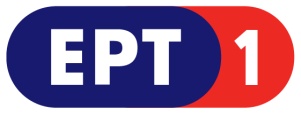 ΣΑΒΒΑΤΟ, 18/11/2017 07:00	ΜΑΖΙ ΤΟ ΣΑΒΒΑΤΟΚΥΡΙΑΚΟ  W       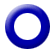 Πρωινή ενημερωτική εκπομπή με τον Γιάννη Σκάλκο και την Ευρυδίκη Χάντζιου. Tρίωρη ενημερωτική εκπομπή που αναλύει όλη την επικαιρότητα με απευθείας συνδέσεις, συνεντεύξεις και ανταποκρίσεις. Ο Γιάννης Σκάλκος και η Ευρυδίκη Χάντζιου μας ενημερώνουν για ότι συμβαίνει στην πολιτική, την οικονομία, την καθημερινότητα, τον πολιτισμό και τον αθλητισμό. Παρουσίαση: Γιάννης Σκάλκος, Ευρυδίκη ΧάντζιουΑρχισυνταξία: Χαρά ΨαθάΔιεύθυνση παραγωγής: Αλίκη Θαλασσοχώρη Σκηνοθεσία: Αντώνης Μπακόλας 10:00	ΠΑΜΕ ΑΛΛΙΩΣ  W                      Με τον Τάκη Σαράντη και την Αναστασία Γιάμαλη.Τα Σαββατοκύριακα στην ΕΡΤ1, από τις 10.00 «Πάμε Αλλιώς» την ενημέρωση και προσεγγίζουμε την επικαιρότητα με διαφορετική οπτική. Από τις 10.00 ώς τις 12.00 κάθε Σάββατο και από τις 10.00 ώς τις 11.30 τις Κυριακές, ο Τάκης Σαράντης και η Αναστασία Γιάμαλη μεταφέρουν τον παλμό της επικαιρότητας και δίνουν το ειδησεογραφικό στίγμα της ημέρας …«αλλιώς».«Πάμε Αλλιώς» την ενημέρωση, με ειδήσεις, πολιτική, συνεντεύξεις, πρόσωπα και ιστορίες, πολιτισμό, αθλητικά, καιρό, καθώς και όλα τα νέα των social media.Σκηνοθεσία: Νίκος ΠαρλαπάνηςΑρχισυνταξία: Αρετή ΜπίταΔ/νση παραγωγής: Αλίκη Θαλασσοχώρη Δημοσιογραφική ομάδα: Ρούλα Κρικώνη,Λία Ταρούση 12:00	ΕΡΤ ΕΙΔΗΣΕΙΣ – ΕΡΤ ΑΘΛΗΤΙΚΑ – ΕΡΤ ΚΑΙΡΟΣ   W12:30	ΕΠΤΑ   W   Με τη Βάλια Πετούρη.Ενημερωτική εκπομπή, με καλεσμένο το πολιτικό πρόσωπο της εβδομάδας και θέμα την ανασκόπηση της επικαιρότητας, το επταήμερο που πέρασε.Παρουσίαση-αρχισυνταξία: Βάλια Πετούρη.Δημοσιογραφική επιμέλεια: Μανιώ Μάνεση.Σκηνοθεσία:  Αντώνης ΜπακόλαςΔιεύθυνση παραγωγής: Νάντια Κούσουλα13:30	EUROPE   W     Εκπομπή με την Εύα Μπούρα.Πρόκειται για μία εβδομαδιαία  τηλεοπτική εκπομπή  στοχευμένη στις εξελίξεις στην Ευρωπαϊκή Ένωση σε μία κρίσιμη και μεταβατική περίοδο για την Ευρώπη. Μέσα από αναλυτικά ρεπορτάζ, εκτενή αφιερώματα και αποστολές, συνεντεύξεις με ευρωβουλευτές και ειδικούς αναλυτές και συνεργασία με το τηλεοπτικό κανάλι Europarl T.V.  η εκπομπή «Εurope» στοχεύει να αναδείξει μεγάλα ευρωπαϊκά ζητήματα, όπως η μετανάστευση, η ανεργία,  η ανάπτυξη, το περιβάλλον, η ενέργεια κ.λπ., να καλύψει θέματα που ενδιαφέρουν τους Ευρωπαίους πολίτες και δεν αποκτούν πρωτεύουσα θέση στην ειδησεογραφία αλλά  και να καταγράψει  τα νέα δεδομένα της ευρωπαϊκής προοπτικής.ΣΑΒΒΑΤΟ, 18/11/2017 Έρευνα-παρουσίαση: Εύα Μπούρα. Αρχισυνταξία: Σάκης Τσάρας.Σκηνοθεσία: Νίκος Παρλαπάνης.Διεύθυνση παραγωγής: Νεκταρία Δρακουλάκη.  15:00	ΕΡΤ ΕΙΔΗΣΕΙΣ+ ΕΡΤ ΑΘΛΗΤΙΚΑ+ΕΡΤ ΚΑΙΡΟΣ  W	16:00	BASKET LEAGUE  SHOW - Εκπομπή     W    		Με τον Βαγγέλη Ιωάννου και τον Κώστα Σωτηρίου.Το μπάσκετ επέστρεψε στην ΕΡΤ, επέστρεψε στο τηλεοπτικό του σπίτι και η εκπομπή «Basket League Show» δίνει ραντεβού με τους Έλληνες φιλάθλους, προκειμένου να χαρίσει πορτοκαλί χρώμα στα σαββατιάτικα απογεύματά τους!Με εικόνα απ’ όλα τα παιχνίδια της Basket League, ρεπορτάζ, αποκλειστικές συνεντεύξεις των πρωταγωνιστών, συνδέσεις με τα γήπεδα  και, φυσικά, με κορυφαίους καλεσμένους στο στούντιο, η εκπομπή ικανοποιεί και τους πιο απαιτητικούς φίλους του μπάσκετ!6η  Αγωνιστική 16:15  	BASKET  LEAGUE  -  Αγώνας    W      6η  ΑΓΩΝΙΣΤΙΚΗ«ΡΕΘΥΜΝΟ - ΠΑΟΚ»Απευθείας μετάδοσηΠΑΡΑΛΛΗΛΗ ΜΕΤΑΔΟΣΗ: 18.30 – 20.30:«ΑΡΗΣ – ΓΥΜΝΑΣΤΙΚΟΣ ΛΑΡΙΣΑΣ ΦΑΡΟΣ» «ΚΟΡΟΙΒΟΣ – ΛΑΥΡΙΟ» «ΤΡΙΚΑΛΑ B.C. – ΠΡΟΜΗΘΕΑΣ ΠΑΤΡΑΣ»18:15	BASKET LEAGUE  SHOW - Εκπομπή     W                 Με τον Βαγγέλη Ιωάννου και τον Κώστα Σωτηρίου6η  Αγωνιστική20:55     ΚΕΝΤΡΙΚΟ ΔΕΛΤΙΟ ΕΙΔΗΣΕΩΝ με την Αντριάνα Παρασκευοπούλου              ΑΘΛΗΤΙΚΑ  + ΚΑΙΡΟΣ   W22:00	ΞΕΝΗ ΣΕΙΡΑ   GR   Α΄ ΤΗΛΕΟΠΤΙΚΗ ΜΕΤΑΔΟΣΗ – B΄ ΚΥΚΛΟΣ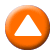 «Ένα ξενοδοχείο δίπλα στη θάλασσα» (Seaside Hotel/Badehotellet) Δραματική κομεντί εποχής, παραγωγής Δανίας 2013-2017.Παίζουν: Rosalinde Mynster, Bodil Jørgensen, Amalie Dollerup, Lars Ranthe.Βρισκόμαστε σε ένα μικρό παραθαλάσσιο ξενοδοχείο στην Δανία τα καλοκαίρια από το 1928 έως το 1933. Στο  επίκεντρο της ιστορίας βρίσκονται οι ζωές τριών νέων ανθρώπων. Οι μοίρες τους και οι ιστορίες τους είναι αλληλένδετες καθώς προσπαθούν να απαγκιστρωθούν από τα σχέδια που έχουν κάνει άλλοι για λογαριασμό τους, να ανελιχθούν κοινωνικά, να βρουν τον  δρόμο τους στη ζωή και να πραγματοποιήσουν τα όνειρά τους. Με ΣΑΒΒΑΤΟ, 18/11/2017 δάκρυα και γέλια διανύουν ένα μαγευτικό ταξίδι καθώς το κλίμα της εποχής αλλάζει και  την αισιοδοξία και τη χαρά της ζωής διαδέχεται η τεράστια οικονομική κρίση. H Δανέζα Χάνα Λούντμπλαντ μαζί με τον άντρα της Στιγκ Θόρσμπε έγραψαν τη σειρά που έγινε τεράστια επιτυχία. Άρχισε να προβάλλεται στην τηλεόραση της Δανίας το 2013 και συνεχίζεται μέχρι σήμερα.Επεισόδιο 3ο. Δέκα χρόνια έχουν περάσει από τότε που έφυγε εξοργισμένος ο Πολ, ο γιος του μακαρίτη κ. Άντερσεν, αλλά τώρα εμφανίζεται στο ξενοδοχείο για να κλείσει το ζήτημα της κληρονομιάς του ξενοδοχείου με την κα Άντερσεν. Στην κουζίνα,τα κορίτσια κουβεντιάζουν και αναρωτιούνται τι πραγματικά συνέβη ανάμεσα στον σοβαρό νέο άντρα και τον πατέρα του και αναρωτιούνται αν ήρθε γιατί θέλει πραγματικά να αναλάβει το ξενοδοχείο. Η Αμάντα είναι αποφασισμένη να αγνοήσει τον πατέρα της μέχρι αυτός να τηρήσει τη συμφωνία τους και να καθαρίσει το όνομα του Μόρτεν. Όμως, ξαφνικά ανακαλύπτει ένα μυστικό…Επεισόδιο 4ο. Η κα Άντερσεν προσπαθεί να πάρει δάνειο για να εξαγοράσει το μερίδιο του Πολ, αλλά η τράπεζα της αρνείται. Όταν εμφανίζεται αγοραστής για το ξενοδοχείο η Φίε αποφασίζει να μιλήσει στον Πολ υπέρ της κας Άντερσεν. Οι γυναίκες του ξενοδοχείου έχουν βαρεθεί την τεμπελιά των συζύγων τους και αποφασίζουν να πάνε εκδρομή στο Σκάγκεν. Τελικά όμως, αποδεικνύεται ότι οι άντρες μια χαρά περνούν χωρίς τις γυναίκες τους. Ο Μόρτεν εμφανίζεται στο ξενοδοχείο ελεύθερος απ’ όλες τις κατηγορίες και επιτέλους μπορούν με τη Φίε να είναι μαζί.24:00	ΕΡΤ ΕΙΔΗΣΕΙΣ – ΕΡΤ ΑΘΛΗΤΙΚΑ – ΕΡΤ ΚΑΙΡΟΣ  W	00:10	ΞΕΝΗ ΣΕΙΡΑ (Ε)        «ΜΑΥΡΕΣ ΧΗΡΕΣ» - (BLACK WIDOWS) – Α΄ ΚύκλοςΔραματική σειρά-θρίλερ, παραγωγής Φινλανδίας  2014.Πρωταγωνιστούν: Pihla Viitala, Wanda Dubiel, Malla Malmivaara, Ville Tiihonen, Osla Räisänen, Alex Anton, Niko Saarela, Carl-Kristian Rundman,  Vilma Melasniemi κ.ά.Όταν τα τρία ζευγάρια φίλων αποφάσισαν να περάσουν ένα ευχάριστο καλοκαιρινό διήμερο, δεν φαντάζονταν ότι η ζωή τους θα άλλαζε, τόσο ξαφνικά. Ή μήπως το φαντάζονταν; Η Bίρα, η Γιοχάνα και η Κίρσι μπαίνουν στη ζωή μας αποφασισμένες να «καθαρίσουν» με τους συζύγους τους μία και καλή. Και το καταφέρνουν, με εκρηκτικό τρόπο.  Οι τρεις Μαύρες Χήρες τα έχουν οργανώσει όλα στην εντέλεια. Σίγουρα;Πρόκειται για ένα σύγχρονο θρίλερ, που έσπασε τα κοντέρ τηλεθέασης όταν πρωτοπροβλήθηκε, ενώ σήμερα τη σειρά την παρακολουθούν τηλεθεατές από όλες τις σκανδιναβικές χώρες και πολλές της Ευρώπης, μέχρι και τη Μέση Ανατολή. Έχει αποσπάσει τα βραβεία «καλύτερης δραματικής σειράς», «σεναρίου» και «σκηνοθεσίας» στα φινλανδικά τηλεοπτικά βραβεία και, πρόσφατα, ο αμερικανικός κολοσσός CBS απέκτησε τα δικαιώματα της σειράς, ώστε να προχωρήσει στο remake της.Η ξένη σειρά «Μαύρες Χήρες» (Black Widows), παρουσιάζει την πλήρη ανατροπή στις ζωές των τριών γυναικών, όταν η δολοπλοκία τους δεν πηγαίνει ακριβώς όπως είχαν προγραμματίσει. Σκηνές μαύρου χιούμορ, δραματικές εξομολογήσεις μεταξύ των τριών γυναικών, αλλά και αστυνομικού περιεχομένου ανατροπές, συνθέτουν την υπόθεση που έχει χαρακτηριστεί από τον διεθνή Τύπο, «of high concept».Επεισόδιο 1ο. Τρία ζευγάρια φίλων αποφασίζουν να περάσουν ένα ευχάριστο  Σαββατοκύριακο δίπλα στη θάλασσα. Καθώς οι τρεις άνδρες ξεκινούν  για ψάρεμα με το σκάφος, αυτό ανατινάζεται. Η αστυνομία ανακρίνει τις τρεις σοκαρισμένες συζύγους – ή μήπως δεν είναι τόσο σοκαρισμένες όσο αρχικά δείχνουν; Η Βίρα, η Γιοχάνα και η Κίρσι  ΣΑΒΒΑΤΟ, 18/11/2017 έχουν κάθε λόγο να θέλουν να ξεφορτωθούν τους ειρωνικούς, καταπιεστικούς και ύποπτα μπλεγμένους συζύγους τους. Όμως, όπως συμβαίνει συχνά με το έγκλημα, τα πράγματα δεν πάνε σύμφωνα με το σχέδιο.ΝΥΧΤΕΡΙΝΕΣ ΕΠΑΝΑΛΗΨΕΙΣ:01:00 ΞΕΝΗ ΣΕΙΡΑ  «SEASIDE HOTEL» (Ε) ημέρας - GR02:40 ΞΕΝΗ ΣΕΙΡΑ  «ΜΑΥΡΕΣ ΧΗΡΕΣ» (Ε) ημέρας 03:30 EΠΤΑ  (Ε) – W04.30 EUROPE (Ε) ημέρας – W06:00 ΑΠΟ ΤΟΝ ΦΡΟΪΝΤ ΣΤΟ ΔΙΑΔΙΚΤΥΟ (Ε) – WΚΥΡΙΑΚΗ,  19/11/2017 07:00	ΜΑΖΙ ΤΟ ΣΑΒΒΑΤΟΚΥΡΙΑΚΟ  W    Με τον Γιάννη Σκάλκο και την Ευρυδίκη Χάντζιου 10:00	ΠΑΜΕ ΑΛΛΙΩΣ  W    Με τον Τάκη Σαράντη και την Αναστασία Γιάμαλη 11:30	ΜΕ ΑΡΕΤΗ ΚΑΙ ΤΟΛΜΗ   W    Εκπομπή 10η12:00	ΕΡΤ ΕΙΔΗΣΕΙΣ – ΕΡΤ ΑΘΛΗΤΙΚΑ – ΕΡΤ ΚΑΙΡΟΣ   W12:30	ΤΡΑΓΟΥΔΙΑ ΠΟΥ ΕΓΡΑΨΑΝ ΙΣΤΟΡΙΑ (Ε)  W    «Μη μου θυμώνεις μάτια μου» Σταύρος ΚουγιουμτζήςΜε αρχικό τίτλο «Αποχαιρετισμός» εμπνευσμένο από το «Είμαι αητός χωρίς φτερά»  του Μάνου Χατζηδάκι, το 1964, επανεκτελέστηκε από το Γιάννη Πουλόπουλο με τον τίτλο «Μη μου θυμώνεις μάτια μου» όμως ολοκληρώθηκε, γνωρίζοντας την καθολική αποδοχή, με την ερμηνεία του Γιώργου Νταλάρα.Σκηνοθεσία: Γιώργος Ζέρβας13:00	ΤΟ ΑΛΑΤΙ ΤΗΣ ΓΗΣ      W        ΕΝΑΡΞΗ   -  ΝΕΟΣ ΚΥΚΛΟΣ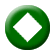 «ΜΑΡΘΑ ΜΑΥΡΟΕΙΔΗ  - ΣΤΑΘΗΣ ΚΟΥΚΟΥΛΑΡΗΣ»Στο αποψινό επεισόδιο ο Λάμπρος Λιάβας και το «Αλάτι της Γης» μας προσκαλούν σε μια γνωριμία με τη Μάρθα Μαυροειδή, μία από τις σημαντικότερες μουσικούς της νεότερης γενιάς στο τραγούδι και στο πολίτικο λαγούτο (λάφτα). Με συστηματικές μουσικές και μουσικολογικές σπουδές στην Ελλάδα, την Αγγλία και τις ΗΠΑ, η Μάρθα Μαυροειδή  δοκιμάζει τα εκφραστικά της μέσα με στόχο μια σύγχρονη προσέγγιση της παραδοσιακής μουσικής, αναζητώντας έμπνευση και σημεία αναφοράς όχι μόνο στην ελληνική αλλά και στις βαλκανικές και μεσογειακές μουσικές παραδόσεις.Με πολύπλευρη δραστηριότητα ως μουσικός αλλά και ως δασκάλα, έχει δημιουργήσει το φωνητικό κουαρτέτο «Γιασεμί» και την Χορωδία Παραδοσιακής Μουσικής «Η Ροδιά» που συμμετέχουν μαζί της στην εκπομπή. Παράλληλα, έχει προσκαλέσει μια παρέα από μουσικούς φίλους και συνεργάτες της, με τους οποίους συμπράττει σε  επιλεγμένα τραγούδια και σκοπούς από το Αιγαίο και τη Μικρά Ασία. Κορυφαίος ανάμεσά τους, ο σπουδαίος λαϊκός βιολάτορας του Αιγαίου, ο Στάθης Κουκουλάρης από τον Κινίδαρο της Νάξου, που ερμηνεύει με τον δικό του μοναδικό τρόπο τα ταξίμια, τους μπάλους, τα ζεϊμπέκικα και τον πολύ ιδιαίτερο καβοντορίτικο χορό.Μαζί με τη Μάρθα Μαυροειδή και τον Στάθη Κουκουλάρη παίζουν οι μουσικοί: Στρατής Ψαραδέλλης (πολίτικη λύρα), Γιώργος Βεντουρής (κοντραμπάσο), Μαρία Πλουμή (λαούτο), Σπύρος Μπάλιος (λαούτο) και Μιχάλης Μπακάλης (κρουστά).Στο φωνητικό κουαρτέτο «Γιασεμί» συμμετέχουν οι: Μάρθα Μαυροειδή, Ειρήνη Δερέμπεη, Μαρία Μελαχροινού και Τάσος Πούλιος. Χορεύουν μέλη από το «Λύκειο των Ελληνίδων-Περιφερειακό Τμήμα Χορού Χαλανδρίου» (υπεύθυνη: Γεωργία Λυμπεροπούλου, δάσκαλοι χορού: Λία Παπαπαναγιώτου, Γιώργος Κουλοχέρης και Μυρτώ Φινέ).ΚΥΡΙΑΚΗ,  19/11/2017 - ΣΥΝΕΧΕΙΑΈρευνα-Κείμενα-Παρουσίαση: Λάμπρος ΛιάβαςΣκηνοθεσία - Εκτελεστής παραγωγός: Μανώλης Φιλαϊτης Εκτέλεση παραγωγής: FOSS ON AIR15:00	ΕΡΤ ΕΙΔΗΣΕΙΣ – ΕΡΤ ΑΘΛΗΤΙΚΑ – ΕΡΤ ΚΑΙΡΟΣ  W16:00    ΠΡΟΣΩΠΙΚΑ (Ε)   W    Με την Έλενα Κατρίτση				             «Άλκη Ζέη»Η Έλενα Κατρίτση περνάει ένα ζεστό Σαββατιάτικο απόγευμα, παρέα με την αγαπημένη συγγραφέα μικρών και μεγάλων: την Άλκη Ζέη.Κάναμε ένα ταξίδι στο χρόνο, ξεφυλλίζοντας τις σελίδες του βιβλίου της ζωής της… και μιλήσαμε για τους ανθρώπους που πρωταγωνίστησαν, όπως ο Γιώργος Σεβαστίκογλου, ο οποίος υπήρξε και σύζυγός της. Αλλά και ο Γκάτσος, ο Ελύτης, ο Κουν, ο Εμπειρίκος, η Μελίνα Μερκούρη, η θεία της Διδώ Σωτηρίου, η συμμαθήτριά της Ζωρζ Σαρρή…Χρόνια γεμάτα έντονες στιγμές, όμορφες εικόνες δίπλα σε σπουδαίους ανθρώπους... Αλλά και με τα σημάδια που άφησαν στην ψυχή της η Κατοχή, ο Εμφύλιος, καθώς και τα χρόνια της εξορίας. Δεν μετανιώνει στιγμή, όπως η ίδια λέει, για τις πολιτικές επιλογές της που καθόρισαν την πορεία της ζωής της αλλά και της οικογένειάς της και εκφράζει την αγανάκτησή της, σχετικά μ’ αυτούς που υποστηρίζουν ότι όσα ζούμε σήμερα, θυμίζουν την Κατοχή. 17:00  	BASKET  LEAGUE  - Αγώνας   W      6η  ΑΓΩΝΙΣΤΙΚΗ: «ΚΥΜΗ – ΠΑΝΑΘΗΝΑΪΚΟΣ» Απευθείας μετάδοση19:00  	Η ΜΗΧΑΝΗ ΤΟΥ ΧΡΟΝΟΥ (Ε)   W  	Με τον Χρίστο Βασιλόπουλο.     «Φιλοποίμην Φίνος» «Από το εκτελεστικό απόσπασμα στη δημιουργία της Φίνος Φιλμ»  Α΄ ΜΕΡΟΣ  Τη ζωή και την καριέρα του Φιλοποίμενα Φίνου, που ταύτισε το όνομά του με τον ελληνικό κινηματογράφο, παρουσιάζει η «Μηχανή του χρόνου» με τον Χρίστο Βασιλόπουλο. 
Στο πρώτο μέρος του αφιερώματος, περιγράφεται το δύσκολο κινηματογραφικό ξεκίνημα του Φίνου μέσα στην Κατοχή, που ενθουσίασε το κοινό, παρά την πείνα και τις κακουχίες.
Με το ξέσπασμα του πολέμου το 1940 βρέθηκε στην πρώτη γραμμή του μετώπου ως κινηματογραφιστής επικαίρων.Ο Χρίστος Βασιλόπουλος εντόπισε και παρουσιάζει σπάνιο αρχειακό υλικό από την απελευθέρωση και τις καταστροφές που άφησαν πίσω τους οι Γερμανοί, το οποίο τράβηξε με την κάμερά του ο Φίνος και άλλοι κινηματογραφιστές.Ο Φίνος είχε πάντα στο πλευρό του την αγαπημένη του Τζέλλα που τη γνώρισε όταν ήταν τραγουδίστρια. Η σχέση τους στην αρχή είχε περιπέτειες, αλλά τελικά κατέληξαν μαζί.Μετά τα Δεκεμβριανά, όταν η κατάσταση στην Αθήνα άρχισε να εξομαλύνεται, ο Φίνος επέστρεψε στην εταιρεία και την περίοδο εκείνη μαζί με τον  Γιώργο  Τζαβέλλα αλλά και τον Αλέκο Σακελλάριο, τον οποίο προέτρεψε να γίνει σκηνοθέτης, γύρισαν τις πρώτες επιτυχίες.ΚΥΡΙΑΚΗ,  12/11/2017 Στην εκπομπή μιλούν ο δημοσιογράφος και κριτικός κινηματογράφου Ιάσονας Τριανταφυλλίδης, η συγγραφέας και βιογράφος του Φίνου Μαρικαίτη Καμβασινού, η θεατρική συγγραφέας Μάρω Μπορδάκου, ο δημοσιογράφος και κριτικός κινηματογράφου Παναγιώτης Τιμογιαννάκης, ο κινηματογραφιστής Νίκος Καβουκίδης κ.ά.«Φίνος Φιλμ - Οι μεγάλες στιγμές  του κινηματογράφου» Β΄ ΜΕΡΟΣ  Το δεύτερο μέρος του αφιερώματος στη ζωή και την καριέρα του Φιλοποίμενα Φίνου, παρουσιάζει η «Μηχανή του χρόνου» με τον Χρίστο Βασιλόπουλο.Μετά το δύσκολο ξεκίνημα μέσα στην Κατοχή, ο Φίνος, έχοντας στο πλευρό του τους καλύτερους συγγραφείς, σκηνοθέτες και τεχνικούς, κατάφερε να φτάσει τη Φίνος Φιλμ στην απόλυτη ακμή της τη δεκαετία του ’60.Ο «κατσαβιδάκιας», όπως τον φώναζαν, επειδή είχε πάντα μαζί του ένα κατσαβίδι και διόρθωνε μηχανές, μαζί με τον Γιάννη Δαλιανίδη εισήγαγαν στον ελληνικό κινηματογράφο δύο νέα είδη που έσπασαν ταμεία. Το νεορεαλιστικό δράμα που ξεκίνησε με τον «Κατήφορο» και το μιούζικαλ που ξεκίνησε με το «Μερικοί το προτιμούν κρύο».Ο Χρίστος Βασιλόπουλος συνομίλησε με πρωταγωνιστές και συνεργάτες του Φίνου, όπως η Ζωή Λάσκαρη, ο Κώστας Βουτσάς, η Μάρθα Καραγιάννη, ο Μίμης Πλέσσας, ο Γιάννης Βογιατζής, ο Φαίδων Γεωργίτσης, η Μέλπω Ζαρόκωτσα, ο Άγγελος Αντωνόπουλος κ.ά. και παρουσιάζει άγνωστες ιστορίες από τα παρασκήνια.Μέσα από τις διηγήσεις σκιαγραφείται ο χαρακτήρας του Φίνου, αλλά και μία ολόκληρη εποχή που άφησε ιστορία στη μεγάλη οθόνη.Αναλύεται επίσης, η σχέση του με την Αλίκη, που αποτελεί ξεχωριστό κεφάλαιο στη ζωή του και παρουσιάζονται φωτογραφίες από το αρχείο της Φίνος Φιλμ.Η Ζωή Λάσκαρη αποκαλύπτει γιατί δεν δέχτηκε να την υιοθετήσει ο Φίνος και παλιοί συνεργάτες του περιγράφουν τα δύσκολα χρόνια της ασθένειάς του και της πτώσης της εταιρείας του.20:55     ΚΕΝΤΡΙΚΟ ΔΕΛΤΙΟ ΕΙΔΗΣΕΩΝ με την Αντριάνα Παρασκευοπούλου              ΑΘΛΗΤΙΚΑ  + ΚΑΙΡΟΣ   W	22:00	ΑΘΛΗΤΙΚΗ ΚΥΡΙΑΚΗ   GRΑθλητική εκπομπή με τους Βασίλη Μπακόπουλο, Πέτρο Μαυρογιαννίδη και Κατερίνα Αναστασοπούλου.Η ιστορική εκπομπή της ΕΡΤ, «Αθλητική Κυριακή» δίνει ακόμα ένα ραντεβού με τους Έλληνες φιλάθλους, απ’ αυτή την εβδομάδα, προκειμένου να χαρίσει αθλητικό χρώμα στα κυριακάτικα βράδια μας!Διανύοντας την 5η δεκαετία της ζωής της, η μακροβιότερη αθλητική εκπομπή, συνεχίζει να βρίσκεται στην κορυφή των δικών σας προτιμήσεων και ετοιμάζεται να δικαιώσει και φέτος τις δικές σας προσδοκίες, ικανοποιώντας και τους πιο απαιτητικούς φίλους του αθλητισμού!Εικόνα απ’ όλα τα παιχνίδια της Super League, ρεπορτάζ, αποκλειστικές συνεντεύξεις των πρωταγωνιστών, συνδέσεις με τα γήπεδα όλης της χώρας, γκολ από τα κορυφαία πρωταθλήματα στην Ευρώπη, παρουσίαση της δράσης σε όλα τα υπόλοιπα αθλήματα και φυσικά οι κορυφαίοι καλεσμένοι, συνθέτουν το άκρως ελκυστικό σκηνικό της «Αθλητικής Κυριακής»!24:00	ΕΡΤ ΕΙΔΗΣΕΙΣ – ΕΡΤ ΑΘΛΗΤΙΚΑ – ΕΡΤ ΚΑΙΡΟΣ  (5’)  W	ΚΥΡΙΑΚΗ,  12/11/2017 00:10	ΑΘΛΗΤΙΚΗ ΚΥΡΙΑΚΗ - ΣΥΝΕΧΕΙΑ   GR             ΝΥΧΤΕΡΙΝΕΣ ΕΠΑΝΑΛΗΨΕΙΣ01:10 ΠΡΟΣΩΠΙΚΑ (E) ημέρας  – W02:00 ΤΟ ΑΛΑΤΙ ΤΗΣ ΓΗΣ (E) ημέρας  – W03:50 Η ΜΗΧΑΝΗ ΤΟΥ ΧΡΟΝΟΥ (E) ημέρας  – WΔΕΥΤΕΡΑ,  20/11/201705:55   «ΠΡΩΤΗ ΕΙΔΗΣΗ»     W    Ενημερωτική εκπομπή με τον Νίκο Παναγιωτόπουλο και τη Μαίρη Πολλάλη.Η νέα καθημερινή εκπομπή της ΕΡΤ1 με έμφαση στην κοινωνία, την πολιτική και την οικονομία. Από τις 6 το πρωί  και για τέσσερις ώρες ο  Νίκος Παναγιωτόπουλος  και η Μαίρη Πολλάλη βάζουν σε πρώτο πλάνο τους πολίτες και την καθημερινότητά τους. Μαζί με τους δημοσιογράφους και τους τεχνικούς της ΕΡΤ μεταφέρουν τον παλμό των γεγονότων.Από τη Δευτέρα 16 Οκτωβρίου Πρώτη Είδηση θα είστε εσείς...Παρουσίαση: Νίκος Παναγιωτόπουλος, Μαίρη Πολλάλη. Αρχισυνταξία: Τιτίκα Ανουσάκη.Διεύθυνση φωτογραφίας: Πέτρος Κουμουνδούρος.Διεύθυνση παραγωγής: Αλεξάνδρα Κούρτη, Βάνα Μπρατάκου.Σκηνοθεσία: Χριστόφορος Γκλεζάκος. Δημοσιογραφική ομάδα: Κώστας Παναγιωτόπουλος, Ρένα Παπανικολάου, Νίνα Κασιμάτη, Ειρήνη Ρουμπεΐδου,  Ανδριάνα Μπίνη, Δέσποινα Κακαλή, Νίκος Γρυλλάκης, Λεωνίδας Μενεγάκης, Ηλίας Κούκος, Γιώργος Καρυωτάκης, Άντζελα Ζούγρα, Ειρήνη Κυρίτση, Γιώργος ΓιαννιδάκηςΣΗΜΕΙΩΣΗ: Στις 07:00, 08:00, 09:00, 10:00 θα μεταδίδεται 2λεπτο ΔΕΛΤΙΟ ΕΙΔΗΣΕΩΝ10:00	«ΑΠΕΥΘΕΙΑΣ»   W        Καθημερινή ενημερωτική εκπομπή με τη Μάριον Μιχελιδάκη, τον Νίκο Μερτζάνη και τον Κώστα Λασκαράτο.ΑΠΕΥΘΕΙΑΣ στα μεγάλα γεγονόταΑΠΕΥΘΕΙΑΣ το πρόσωπο της ημέραςΑΠΕΥΘΕΙΑΣ οι εξελίξεις σε πολιτική και οικονομίαΌ,τι συμβαίνει στην πόλη και στο χωριό Ό,τι απασχολεί τους νέους αλλά και τους μεγαλύτερουςΌ,τι «παίζει» εντός και εκτός ΕλλάδαςΌ,τι συζητάμε στα σπίτια μαςΚάθε πρωί - Δευτέρα με Παρασκευή – 10:00 με 12:00, στην ΕΡΤ1.Παρουσίαση: Μάριον Μιχελιδάκη, Κώστας Λασκαράτος, Νίκος Μερτζάνης.Αρχισυνταξία: Χρήστος Κιούπης, Αννίτα Πασχαλινού.Παραγωγή: Βάσω Φούρλα.Σκηνοθεσία: Γιώργος Σταμούλης.12:00  ΕΡΤ ΕΙΔΗΣΕΙΣ – ΕΡΤ ΑΘΛΗΤΙΚΑ – ΕΡΤ ΚΑΙΡΟΣ  W13:00	ΕΛΛΗΝΙΚΗ ΣΕΙΡΑ (E)    W	«ΕΡΩΤΑΣ ΟΠΩΣ ΕΡΗΜΟΣ» Δραματική σειρά, παραγωγής 2003.    Σκηνοθεσία: Ρέινα ΕσκενάζιΣενάριο: Κάκια ΙγερινούΠαίζουν: Σπύρος Παπαδόπουλος, Μαριλίτα Λαμπροπούλου, Χρύσα Σπηλιώτη, Άρης Παπαδημητρίου, Μαρίνα ΚαλογήρουΔΕΥΤΕΡΑ,  20/11/2017Υπόθεση: Ο Αλέκος Καίσαρης (Σπύρος Παπαδόπουλος), παντρεμένος για πολλά χρόνια με την Ευδοξία (Χρύσα Σπηλιώτη), με την οποία έχει αποκτήσει και τρία παιδιά - την Ελπίδα (Μαρίνα Καλογήρου), το Φίλιππο (Άρη Παπαδημητρίου) και τον Κωστάκη (Κωνσταντίνο Παπαδημητρίου) - αποφασίζει να χωρίσει, όταν ερωτεύεται κεραυνοβόλα την κατά πολύ νεότερή του Λήδα Εσπιέρογλου (Μαριλίτα Λαμπροπούλου).Η Ευδοξία, που του έδωσε διαζύγιο με βαριά καρδιά κι ύστερα από σκληρές διαπραγματεύσεις, δεν μπορεί να ξεπεράσει αυτό το χωρισμό. Ο γάμος του Αλέκου με τη Λήδα θα επηρεάσει ακόμη περισσότερο την οικογένεια, αφού συναντά και την αντίδραση των παιδιών του και ειδικά της κόρης του, η οποία του έχει μεγάλη αδυναμία κι αρνείται ν' αποδεχτεί τη νέα του σύζυγο. Οι σχέσεις τους θα δοκιμαστούν και οι προσπάθειες της Λήδας να προσεγγίσει τα παιδιά του θα φέρουν τα εντελώς αντίθετα αποτελέσματα...Επεισόδιο 24ο (τελευταίο): Ο Φίλιππος λέει στον Αλέκο όλη την αλήθεια για τη σχέση του με τη Λήδα και του ζητάει να τον συγχωρήσει. Ο Αλέκος του λέει ότι δεν μπορεί πια να του έχει εμπιστοσύνη, ενώ ζητάει και από τη Λήδα να φύγει από το σπίτι. Η Μελίσα γεννάει. Ο Φίλιππος λέει στη Λήδα ότι όλα τέλειωσαν μεταξύ τους, εκείνη όμως τον ακολουθεί. Τρέχει με το αυτοκίνητο. Τρακάρει...14:00	ΕΛΛΗΝΙΚΗ ΣΕΙΡΑ (E)   W	«ΣΤΑ ΦΤΕΡΑ ΤΟΥ ΕΡΩΤΑ»  Α΄ ΚΥΚΛΟΣ  Κοινωνική-δραματική σειρά, παραγωγής 1999-2000.Σκηνοθεσία: Γιάννης Βασιλειάδης, Ευγενία ΟικονόμουΜουσική: Γιώργος ΧατζηνάσιοςΠαίζουν: Αντώνης Θεοδωρακόπουλος, Μαριάννα Τουμασάτου, Ελευθερία Ρήγου, Αλέξανδρος Σταύρου, Μαριαλένα Κάρμπουρη, Νόνη Ιωαννίδου, Βασίλης Ευταξόπουλος, Νίκος Ορφανός, Μαρουσώ Μαύρη, Άννα Στίλβη, Νέλλη Πολυδεράκη, Γιώργος Πετρόχειλος, Τάσος Παπαναστασίου, Γιώργος Καλατζής, Σπύρος Μεριανός, Βαγγέλης Στολίδης, Τζούλη Σούμα, Γιώργος Μιχαλάκης, Ανδρομάχη Δαυλού, Γιώργος Μπέλλος, Μαρκέλλα Παππά, Γιώργος Γεροντιδάκης, Κατερίνα Μαλτέζου, Ζωζώ Ζάρπα, Στάθης Κακαβάς, Γιώργος ΚυρίτσηςΕπεισόδιο 1ο 14:40	ΕΝΤΟΣ ΑΤΤΙΚΗΣ (E)   W    Β΄ ΚΥΚΛΟΣΕλάτε να γνωρίσουμε -και να ξαναθυμηθούμε- τον πρώτο νομό της χώρας. Τον πιο πυκνοκατοικημένο αλλά ίσως και τον λιγότερο χαρτογραφημένο.Η Αττική είναι όλη η Ελλάδα υπό κλίμακα. Έχει βουνά, έχει θάλασσα, παραλίες και νησιά, έχει λίμνες και καταρράκτες, έχει σημαντικές αρχαιότητες, βυζαντινά μνημεία και ασυνήθιστα μουσεία, κωμοπόλεις και γραφικά χωριά και οικισμούς, αρχιτεκτονήματα, φρούρια, κάστρα και πύργους, έχει αμπελώνες, εντυπωσιακά σπήλαια, υγροτόπους και υγροβιότοπους, εθνικό δρυμό.Έχει όλα εκείνα που αποζητούμε σε απόδραση -έστω διημέρου- και ταξιδεύουμε ώρες μακριά από την πόλη για να απολαύσουμε.Η εκπομπή «Εντός Αττικής», προτείνει αποδράσεις -τι άλλο;- εντός Αττικής.Περίπου 30 λεπτά από το κέντρο της Αθήνας υπάρχουν μέρη που δημιουργούν στον τηλεθεατή-επισκέπτη την αίσθηση ότι βρίσκεται ώρες μακριά από την πόλη. Μέρη που μπορεί να είναι δύο βήματα από το σπίτι του ή σε σχετικά κοντινή απόσταση και ενδεχομένως να μην έχουν πέσει στην αντίληψή του ότι υπάρχουν.ΔΕΥΤΕΡΑ,  20/11/2017 - ΣΥΝΕΧΕΙΑΕύκολα προσβάσιμα και με το ελάχιστο οικονομικό κόστος, καθοριστική παράμετρος στον καιρό της κρίσης, για μια βόλτα, για να ικανοποιήσουμε την ανάγκη για αλλαγή παραστάσεων.Τα επεισόδια της σειράς σαν ψηφίδες συνθέτουν ένα μωσαϊκό, χάρη στο οποίο αποκαλύπτονται γνωστές ή  πλούσιες φυσικές ομορφιές της Αττικής. «Πάρνηθα-Φλαμπούρι»Έχει μια πρωτιά. Είναι ο κοντινότερος δρυμός σε ευρωπαϊκή πρωτεύουσα. Είναι τα «πνευμόνια» της Αττικής και το φυσικό κλιματιστικό της Αθήνας. Αν το Λονδίνο έχει το Hyde Park και η Νέα Υόρκη το Central Park, η Αθήνα έχει την Πάρνηθα. Μεταξύ μας είναι κλάσεις καλύτερη αν και τραυματισμένη από πυρκαγιές.Ένα μέρος ιδανικό για αποδράσεις στη φύση, που προσφέρει πολλές και ποικίλες δραστηριότητες αλλά και επιλογές διαμονής. Και να σκεφτείς ότι είναι δίπλα στα σπίτια μας.Ο επιβλητικός ορεινός όγκος της Πάρνηθας απέχει μόλις 30 χλμ. από το κέντρο της πόλης και προσφέρει εικόνες και εμπειρίες, τις οποίες για να βιώσεις σε άλλες περιπτώσεις θα πρέπει να ταξιδέψεις και να οδηγήσεις για κάποιες ώρες.Ακριβώς, επειδή είναι «δύο βήματα» από τα σπίτια μας, αποτελεί προορισμό για κάθε εποχή. Ακόμα και με καλοκαιρία, με υψηλές θερμοκρασίες, μια εξόρμηση έως εκεί είναι άκρως αναζωογονητική.Χρειάζεσαι λίγη μόλις ώρα για να βρεθείς στην Πάρνηθα και να χωθείς στις φυσικές αγκαλιές της. Οι άνθρωποι που λειτουργούν τους ορεινούς ξενώνες, Μπάφι και Φλαμπούρι, οργανώνουν πολλές και ποικίλες δράσεις στη φύση και η μόνη συνεισφορά από την πλευρά του επισκέπτη είναι να «βάλει» τη διάθεση.Πραγματοποιούνται πεζοπορίες από καλά σηματοδοτημένα μονοπάτια, βραδινοπορίες κάτω από τα αστέρια ή νύχτες με πανσέληνο, μουσικές βραδιές κάτω από τα έλατα, προγράμματα γιόγκα και πιλάτες, αλλά και παιδικά πάρτι με δραστηριότητες ευχάριστες, μέσα από τις οποίες καλλιεργείται η ευαισθητοποίηση των παιδιών για το περιβάλλον.Κάπου εκεί, περπατώντας ανάμεσα στα έλατα, μπορεί να συναντήσεις τους «μόνιμους κατοίκους» της Πάρνηθας, τα κόκκινα ελάφια, ή άλλα μικρότερα ζώα και πουλιά, χάρη στα οποία πολλαπλασιάζεται η βιωματική εμπειρία μιας ημερήσιας απόδρασης στο βουνό.Όλα αυτά και πολλά άλλα θα σε κάνουν να νιώσεις ευεξία, να ξεχάσεις ό,τι μπορεί να σε απασχολεί, να «ταξιδέψεις» και μόνο όταν θα πάρεις το δρόμο της επιστροφής θα συνειδητοποιήσεις ότι η Αθήνα βρίσκεται μόλις 1.000 μέτρα πιο κάτω. Ο Εθνικός Δρυμός Πάρνηθας είναι ενταγμένος στο δίκτυο Natura 2000 με περιοχές ιδιαιτέρου φυσικού κάλλους, στις οποίες απαγορεύεται κάθε ανθρώπινη δραστηριότητα, για παράδειγμα, γεωργία, κυνήγι, τουρισμός.Σενάριο-αρχισυνταξία-παρουσίαση: Χρήστος Ν.Ε. Ιερείδης.Σκηνοθεσία: Γιώργος Γκάβαλος.Διεύθυνση φωτογραφίας: Κωνσταντίνος Μαχαίρας.Ηχοληψία: Ανδρέας Κουρελάς.15:00	ΕΡΤ ΕΙΔΗΣΕΙΣ με τη Σταυρούλα Χριστοφιλέα  WΕΡΤ  ΑΘΛΗΤΙΚΑ/ ΕΡΤ ΚΑΙΡΟΣΔΕΥΤΕΡΑ,  20/11/2017 - ΣΥΝΕΧΕΙΑ16:00    ΔΕΥΤΕΡΗ ΜΑΤΙΑ  W    Καθημερινή ενημερωτική εκπομπή που φωτίζει τα γεγονότα με διεισδυτικότητα, αξιοπιστία και  πλουραλισμό.Ανάλυση, ενημέρωση, παρασκήνιο, αποκάλυψη, από την Κατερίνα Ακριβοπούλου και την  Έλλη Τριανταφύλλου. Μαζί τους στο στούντιο σχολιάζουν την τρέχουσα επικαιρότητα ο Σωτήρης Καψώχας και η Φώφη Γιωτάκη.«Δεύτερη ματιά» καθημερινά στις 4 το απόγευμα από τη συχνότητα της ΕΡΤ1.Αρχισυνταξία: Θοδωρής Καρυώτης.Σκηνοθεσία:  Θανάσης Τσαουσόπουλος.Διεύθυνση παραγωγής: Ευτυχία Μελέτη, Κώστας Καρπούζος.18:00	ΕΡΤ ΕΙΔΗΣΕΙΣ  WΕΡΤ  ΑΘΛΗΤΙΚΑ/ ΕΡΤ ΚΑΙΡΟΣ/ ΔΕΛΤΙΟ ΓΙΑ ΠΡΟΣΦΥΓΕΣ /Δελτίο στη Νοηματική 18:30	ΣΑΝ ΣΗΜΕΡΑ ΤΟΝ 20ό ΑΙΩΝΑ (Ε) W    18:50 	ΞΕΝΗ ΣΕΙΡΑ   GR      A΄ ΤΗΛΕΟΠΤΙΚΗ ΜΕΤΑΔΟΣΗ«Οι έξι αδελφές» (Seis hermanas / Six sisters) – Ε΄ ΚύκλοςΔραματική σειρά εποχής, παραγωγής Ισπανίας (RTVE) 2015.Σκηνοθεσία: Αντόνιο Χερνάντεζ, Μιγκέλ Κόντε, Νταβίντ Ουγιόα, Χαϊμέ Μποτέλα και Ίνμα Τορέντε.Πρωταγωνιστούν: Μάρτα Λαγιάλντε (Ντιάνα Σίλβα), Μαριόνα Τένα (Μπιάνκα Σίλβα),  Σίλια Φρεϊχέιρο (Αντέλα Σίλβα), Μαρία Κάστρο (Φραντζέσκα Σίλβα), Καντέλα Σεράτ (Σίλια Σίλβα), Κάρλα Ντίαζ (Ελίσα Σίλβα), Άλεξ Αδροβέρ (Σαλβαδόρ Μοντανέρ), Χουάν Ριμπό (Δον Ρικάρντο Σίλβα).Yπόθεση: Μαδρίτη, 1920. Οι έξι αδελφές Σίλβα είναι η ψυχή στις διασκεδάσεις της υψηλής κοινωνίας της Μαδρίτης. Όμορφες, κομψές, αριστοκρατικές, γλυκές και εκλεπτυσμένες, οι έξι αδελφές απολαμβάνουν μια ζωή χωρίς σκοτούρες, μέχρι που ο χήρος πατέρας τους παθαίνει  ένα σοβαρό ατύχημα που τις αναγκάζει να αντιμετωπίσουν μια καινούργια πραγματικότητα: η οικογενειακή επιχείρηση βρίσκεται σε κρίση και η μόνη πιθανότητα σωτηρίας εξαρτάται από τις ίδιες.Τώρα, ο τρόπος ζωής που ήξεραν, πρέπει να αλλάξει ριζικά. Έχουν μόνο η μία την άλλη. Οι ζωές τους αρχίζουν να στροβιλίζονται μέσα στο πάθος, στη φιλοδοξία, τη ζήλια, την εξαπάτηση, την απογοήτευση, την άρνηση και την αποδοχή της αληθινής αγάπης, που μπορεί να καταφέρει τα πάντα, ακόμα και να σώσει μια επιχείρηση σε ερείπια.Γιατί ο έρωτας παραμονεύει σε κάθε στροφή.Επεισόδιο 47ο. Η Ντιάνα αποφασίζει να λήξει τη συνεργασία με τους Γερμανούς. Η Σίλια προτείνει την Αουρόρα για νοσοκόμα της Αντολφίνα. Η Φραντζέσκα ανακαλύπτει ότι η Σίλια έγραψε ένα άρθρο, θεωρώντας δεδομένο ότι ο Λουίς είναι ο δολοφόνος. Εκείνος όμως συνεχίζει να δηλώνει αθώος. Η Φραντζέσκα τον πιστεύει και του υπόσχεται πώς θα τον βοηθήσει να το αποδείξει. Από την άλλη πλευρά, ο δον Ρικάρντο απαιτεί από την Ελίσα να διακόψει τη σχέση της με τον Κάρλος, ενώ ο Κριστόμπαλ διαπιστώνει ότι υπάρχει μια περίεργη συμφωνία σιωπής για τους θανάτους των εργατών στο εργοστάσιο Ρίβας. ΔΕΥΤΕΡΑ,  20/11/2017 - ΣΥΝΕΧΕΙΑΕπεισόδιο 48ο. Η Ελίσα και η Μερσεντίτας ανακαλύπτουν το πτώμα της Καρολίνα. Η είδηση συγκλονίζει τους γονείς της, την δόνα Ροζαλία και τον δον Ρικάρντο, καθώς και την ετεροθαλή αδελφή της Ελίσα. Τα αίτια θανάτου φαίνονται φυσικά, όμως ο επιθεωρητής Βελάσκο έχει αμφιβολίες. Ο Κριστόμπαλ απογοητεύεται που κανείς δεν θέλει να δημοσιεύσει το άρθρο του για τον αμίαντο, και τόσο οι γιατροί όσο και οι αρχές εθελοτυφλούν. Η Μπιάνκα, αν και βλέπει ότι απομακρύνεται συνεχώς από κοντά της, παραμένει ερωτευμένη μαζί του. Μετά τη ματαίωση του συμβολαίου με τους Γερμανούς, στο εργοστάσιο δεν υπάρχει δουλειά. Η Ντιάνα και ο Σαλβαδόρ ψάχνουν νέους πελάτες για να το κρατήσουν σε λειτουργία. 20:55	ΚΕΝΤΡΙΚΟ ΔΕΛΤΙΟ ΕΙΔΗΣΕΩΝ με την Δώρα Αναγνωστοπούλου  WΑΘΛΗΤΙΚΑ + ΚΑΙΡΟΣ  22:10	ΞΕΝΗ ΣΕΙΡΑ   GR    Α΄ ΤΗΛΕΟΠΤΙΚΗ ΜΕΤΑΔΟΣΗ «INDIAN SUMMERS»  Β΄ ΚΥΚΛΟΣΙστορική δραματική σειρά, παραγωγής Αγγλίας 2015.Παίζουν: Χένρι Λόιντ Χιουζ, Τζούλι Γουόλτερς, Πάτρικ Μαλαχάιντ, Τζεμάιμα Γουέστ.1932. Βρισκόμαστε στη Σίμλα, μια πόλη στη βόρειο Ινδία φωλιασμένη στα μεγαλοπρεπή Ιμαλάια και στις φυτείες τσαγιού, τα τελευταία δραματικά χρόνια της αγγλικής αυτοκρατορίας στην Ινδία. Κάθε καλοκαίρι, ο κυβερνήτης της Ινδίας μαζί με τους αξιωματούχους του αφήνουν το καυτό Νέο Δελχί για να παραθερίσουν στη δροσιά της «μικρής Αγγλίας», όπως φαντάζονται τη Σίμλα, που για έξι μήνες γίνεται η πρωτεύουσα της Ινδίας. Από εκεί ασκούν τη διακυβέρνηση, ενώ ταυτόχρονα διασκεδάζουν μαζί με συζύγους, ερωμένες, καθώς και διάφορες αδέσμευτες γυναίκες που ψάχνουν για σύζυγο.Όμως η Ιστορία είναι εναντίον τους, η Ινδία θέλει ανεξαρτησία και η λάμψη αρχίζει να ξεθωριάζει. Ποιος θα μείνει όταν το καράβι βουλιάξει;Η σειρά έχει μεταδοθεί εκτός από την Αγγλία, στις ΗΠΑ, Ν. Ζηλανδία, στην Εσθονία, Σουηδία και στη Νορβηγία και έχει ενθουσιάσει κοινό και κριτικούς.Επεισόδιο 2ο: «Μαύρος Αετός». Ο Άφριν φροντίζει το φίλο του Ναρές που τον πέρασαν κατά λάθος για αυτόν που μοίραζε τα φυλλάδια και τον πυροβόλησαν αλλά όταν ο Ναρές τον κατηγορεί ότι είναι κατάσκοπος των Βρετανών ο Άφριν πρέπει να αποδείξει την αθωότητά του. Ο Ραλφ γίνεται έξαλλος όταν καταφτάνει από την Αγγλία ο αντιδραστικός ηλικιωμένος Λόρδος Χώθορν για να γίνει Κυβερνήτης, αλλά η Σύνθια τον στηρίζει, να μην τα παρατήσει. Επίσης, πιάνει στα πράσα την Άλις με τον Άφριν και της δίνει τελεσίγραφο, ενώ ο Ραλφ αντιλαμβάνεται πως ο γαμπρός του κακομεταχειρίζεται τη γυναίκα του.23:10  	ΞΕΝΗ ΣΕΙΡΑ   GR    Α΄ ΤΗΛΕΟΠΤΙΚΗ ΜΕΤΑΔΟΣΗ «THE AFFAIR»   Α΄ ΚΥΚΛΟΣΕρωτική σειρά μυστηρίου, παραγωγής ΗΠΑ 2014 – 2016.Δημιουργοί της σειράς είναι η Χαγκάι Λέβι (In Treatment, In Therapy, The Accused) και η  Σάρα Τριμ. Πρωταγωνιστές: Ντόμινικ Γουέστ (The Wire, 300, The Hour, Chicago),  Ρουθ Ουίλσον (Luther, Locke, The Lone Ranger), Μάουρα Τίρνεϊ (ER, The Good Wife, Ruth & Erica), ΔΕΥΤΕΡΑ,  20/11/2017 - ΣΥΝΕΧΕΙΑΤζόσουα Τζάκσον (Fringe, Dawson’s Creek, The Skulls), Τζούλια Γκολντάνι Τέλες (Slender Man, Bunheads). Στην πολυβραβευμένη σειρά θα δούμε το συναισθηματικό αντίκτυπο μιας εξωσυζυγικής σχέσης ανάμεσα σε έναν καθηγητή, παντρεμένο με τέσσερα παιδιά και μία σερβιτόρα που παλεύει να σταθεί στο γάμο και στη ζωή της μετά τον ξαφνικό θάνατο του παιδιού της. Πώς βιώνουν τη σχέση τους οι δύο ήρωες και πώς  ερμηνεύουν ο καθένας τους με την δική του ματιά τα πράγματα. Στην πορεία η πλοκή στρέφεται και στους συζύγους τους, στον τρόπο που ζουν και αυτοί από την πλευρά τους την απιστία των συντρόφων τους, ενώ ο θάνατος του αδελφού του ήρωα και η αστυνομική έρευνα για αυτόν περιπλέκει ακόμα περισσότερο τα πράγματα. Η σειρά έχει μεταδοθεί από πολλά τηλεοπτικά δίκτυα σε όλο τον κόσμο σημειώνοντας υψηλά ποσοστά τηλεθέασης και έχει αποσπάσει πληθώρα βραβείων και διακρίσεων, μεταξύ αυτών:Βραβεία:Χρυσή Σφαίρα Καλύτερης δραματικής σειράς 2015.Χρυσή Σφαίρα Καλύτερου Α' γυναικείου ρόλου σε δραματική σειρά 2015 (Ρουθ Γουίλσον).Χρυσή Σφαίρα Καλύτερου Β' γυναικείου ρόλου σε σειρά, μίνι σειρά ή τηλεταινία 2016 (Μάουρα Τίρνεϊ).Βραβείο Satellite Καλύτερου Α' ανδρικού ρόλου σε δραματική σειρά, 2015-2016 (Ντόμινικ Γουέστ).Υποψηφιότητα για: Χρυσή Σφαίρα Α΄ανδρικού ρόλου σε δραματική σειρα, 2015 (Ντόμινικ Γουέστ).Βραβείο Έμμυ Ζώνης Υψηλής Τηλεθέασης Καλύτερου Β' γυναικείου ρόλου σε δραματική σειρά, 2016 (Μάουρα Τίρνεϊ).Βραβείο Satellite Καλύτερης δραματικής σειράς, 2015-2016.Βραβείο Satellite Καλύτερου Α' γυναικείου ρόλου σε δραματική σειρά, 2015- 2016 (Ρουθ Γουίλσον).Βραβείο Satellite Καλύτερου Β' γυναικείου ρόλου σε σειρά, μίνι σειρά ή τηλεταινία 2016, (Μάουρα Τίρνεϊ).Επεισόδιο 9ο. Mια αποκάλυψη για την κόρη τους Ουίτνι κάνει το Νόα και την Έλεν να συνειδητοποιήσουν ότι ο προβληματικός τους γάμος επηρεάζει αρνητικά τα παιδιά. Την Άλισον  βαραίνουν οι τύψεις και οδηγείται προς μια απόφαση.00:15	ΕΞΑΝΤΑΣ (Ε)    W     Με τον Γιώργο Αυγερόπουλο«Welcome to Tijuana»  Το 2006, ο πρόεδρος Φελίπε Καλδερόν κήρυξε τον πόλεμο στα εφτά Καρτέλ Ναρκωτικών που δρουν στη χώρα. Με μια αμφιλεγόμενη απόφαση, έστειλε 40.000 στρατιώτες, να σκοτώσουν την Λερναία Ύδρα του Οργανωμένου Εγκλήματος. Από τότε, ο στρατός δίνει μάχες στους δρόμους των πόλεων. Συλλαμβάνει διεφθαρμένους αστυνομικούς που πολεμούν πλάι - πλάι με τους Νάρκος, οι οποίοι με τη σειρά τους, αλληλοσκοτώνονται ξεκαθαρίζοντας τις πιάτσες και τους ανοιχτούς λογαριασμούς τους. Μέχρι τον Μάρτιο του 2009 τα θύματα αυτής της σύγκρουσης ξεπερνούσαν τις 10.000, σκορπίζοντας τον τρόμο στους πολίτες. Η Τιχουάνα, στα σύνορα Μεξικού – ΗΠΑ, είναι μια από τις μεγαλύτερες συνοριακές πύλες στον κόσμο, αφού την διασχίζουν καθημερινά περίπου 350.000 άνθρωποι. Ένα τεράστιο ΔΕΥΤΕΡΑ,  20/11/2017 - ΣΥΝΕΧΕΙΑτείχος χιλιομέτρων από λαμαρίνα και συρματοπλέγματα χωρίζει την πόλη από την δίδυμη αδελφή της, το Σαν Ντιέγκο, που βρίσκεται στην άλλη πλευρά. Εκατοντάδες σταυροί το κοσμούν τραγικά, με τα ονόματα όσων προσπάθησαν να αγγίξουν παράνομα «το αμερικάνικο όνειρο» και δεν τα κατάφεραν. Οι πιο τυχεροί παλεύουν  καθημερινά να ξεφύγουν από την ανεργία, δουλεύοντας στις μακιλαδόρας, τα εργοστάσια συναρμολόγησης μεγάλων πολυεθνικών εταιρειών. Σενάριο-Σκηνοθεσία- επιτόπια έρευνα: Γιώργος Αυγερόπουλος Έρευνα -οργάνωση θέματος: Μανώλης Φυλακτίδης Διεύθυνση φωτογραφίας: Γιάννης Αυγερόπουλος Οργάνωση-Διεύθυνση παραγωγής: Αναστασία Σκουμπρή Συντονισμός-επιμέλεια έρευνας: Άγγελος Αθανασόπουλος ΝΥΧΤΕΡΙΝΕΣ ΕΠΑΝΑΛΗΨΕΙΣ:01.25  ΞΕΝΗ ΣΕΙΡΑ: «INDIAN SUMMERS»  (Ε) ημέρας  GR02.15  ΞΕΝΗ ΣΕΙΡΑ: «THE AFFAIR»  (Ε) ημέρας   GR03.20  ΕΝΤΟΣ ΑΤΤΙΚΗΣ (Ε) ημέρας  W03.35  ΞΕΝΗ ΣΕΙΡΑ: «ΟΙ ΕΞΙ ΑΔΕΡΦΕΣ»  (Ε) ημέρας   GR05.35  ΣΑΝ ΣΗΜΕΡΑ ΤΟΝ 20ό ΑΙΩΝΑ (Ε)   WΤΡΙΤΗ, 21/11/2017  05:55   «ΠΡΩΤΗ ΕΙΔΗΣΗ»  W    	Ενημερωτική εκπομπή με τον Νίκο Παναγιωτόπουλο και την Μαίρη ΠολλάληΣΗΜΕΙΩΣΗ: Στις 07:00, 08:00, 09:00, 10:00 θα μεταδίδεται 2λεπτο ΔΕΛΤΙΟ ΕΙΔΗΣΕΩΝ10:00	«ΑΠΕΥΘΕΙΑΣ»   W      Ενημερωτική εκπομπή με τη Μάριον Μιχελιδάκη, τον Νίκο Μερτζάνη και τον Κώστα Λασκαράτο12:00  ΕΡΤ ΕΙΔΗΣΕΙΣ – ΕΡΤ ΑΘΛΗΤΙΚΑ – ΕΡΤ ΚΑΙΡΟΣ  W13:00	ΕΛΛΗΝΙΚΗ ΣΕΙΡΑ (E)   W	«ΣΤΑ ΦΤΕΡΑ ΤΟΥ ΕΡΩΤΑ»  Α΄ ΚΥΚΛΟΣ  Κοινωνική-δραματική σειρά, παραγωγής 1999-2000.Σκηνοθεσία: Γιάννης Βασιλειάδης, Ευγενία ΟικονόμουΜουσική: Γιώργος ΧατζηνάσιοςΠαίζουν: Αντώνης Θεοδωρακόπουλος, Μαριάννα Τουμασάτου, Ελευθερία Ρήγου, Αλέξανδρος Σταύρου, Μαριαλένα Κάρμπουρη, Νόνη Ιωαννίδου, Βασίλης Ευταξόπουλος, Νίκος Ορφανός, Μαρουσώ Μαύρη, Άννα Στίλβη, Νέλλη Πολυδεράκη, Γιώργος Πετρόχειλος, Τάσος Παπαναστασίου, Γιώργος Καλατζής, Σπύρος Μεριανός, Βαγγέλης Στολίδης, Τζούλη Σούμα, Γιώργος Μιχαλάκης, Ανδρομάχη Δαυλού, Γιώργος Μπέλλος, Μαρκέλλα Παππά, Γιώργος Γεροντιδάκης, Κατερίνα Μαλτέζου, Ζωζώ Ζάρπα, Στάθης Κακαβάς, Γιώργος ΚυρίτσηςΕπεισόδια 2ο, 3ο & 4ο  14:40	ΕΝΤΟΣ ΑΤΤΙΚΗΣ   W    Β΄ ΚΥΚΛΟΣ – ΝΕΟ ΕΠΕΙΣΟΔΙΟΕλάτε να γνωρίσουμε -και να ξαναθυμηθούμε- τον πρώτο νομό της χώρας. Τον πιο πυκνοκατοικημένο αλλά ίσως και τον λιγότερο χαρτογραφημένο.Η Αττική είναι όλη η Ελλάδα υπό κλίμακα. Έχει βουνά, έχει θάλασσα, παραλίες και νησιά, έχει λίμνες και καταρράκτες, έχει σημαντικές αρχαιότητες, βυζαντινά μνημεία και ασυνήθιστα μουσεία, κωμοπόλεις και γραφικά χωριά και οικισμούς, αρχιτεκτονήματα, φρούρια, κάστρα και πύργους, έχει αμπελώνες, εντυπωσιακά σπήλαια, υγροτόπους και υγροβιότοπους, εθνικό δρυμό.Έχει όλα εκείνα που αποζητούμε σε απόδραση -έστω διημέρου- και ταξιδεύουμε ώρες μακριά από την πόλη για να απολαύσουμε.Η εκπομπή «Εντός Αττικής», προτείνει αποδράσεις -τι άλλο;- εντός Αττικής.Περίπου 30 λεπτά από το κέντρο της Αθήνας υπάρχουν μέρη που δημιουργούν στον τηλεθεατή-επισκέπτη την αίσθηση ότι βρίσκεται ώρες μακριά από την πόλη. Μέρη που μπορεί να είναι δύο βήματα από το σπίτι του ή σε σχετικά κοντινή απόσταση και ενδεχομένως να μην έχουν πέσει στην αντίληψή του ότι υπάρχουν.ΤΡΙΤΗ, 21/11/2017  Εύκολα προσβάσιμα και με το ελάχιστο οικονομικό κόστος, καθοριστική παράμετρος στον καιρό της κρίσης, για μια βόλτα, για να ικανοποιήσουμε την ανάγκη για αλλαγή παραστάσεων.Τα επεισόδια της σειράς σαν ψηφίδες συνθέτουν ένα μωσαϊκό, χάρη στο οποίο αποκαλύπτονται γνωστές ή  πλούσιες φυσικές ομορφιές της Αττικής. «Ραπεντώσα και αστικοί αγρότες»    Η Αττική είναι γεμάτη μικρούς επίγειους παράδεισους. Όσο κι αν φαίνεται απίστευτο έχει σημεία, ακόμα και τώρα ανέγγιχτά. Μέρη στα οποία δεν θα εντοπίσεις ανθρώπινο αποτύπωμα.Και τέτοια υπάρχουν πολλά. Κάποια σε μικρή απόσταση από τα σπίτια μας.Στα ανατολικά της Αττικής για παράδειγμα μόλις 10 χλμ από το κέντρο της Νέας Μάκρης η φύση, αν και σημαδεμένη από καταστροφικές πυρκαγιές προηγούμενων ετών, έχει και προσφέρει «δώρα» στους κατοίκους αυτής της πόλης. Το περπάτημα στη ομώνυμη ρεματιά του δημόσιου δάσους Ραπεντώσας, στην βορειοανατολική απόληξη του πεντελικού όρους, είναι μια αποκάλυψη.Εγείρει αισθήσεις και συναισθήματα, προκαλεί ευφορία στον περιπατητή και τον κάνει να νιώθει ευτυχισμένος που βρίσκεται σε ένα μέρος συγκινητικής φυσικής ομορφιάς. Η διάσχιση της ρεματιάς είναι μια μοναδική εμπειρία. Από την άνοιξη και έπειτα η φύση εκεί γιορτάζει. Το περπάτημα μέσα στο ρέμα, με το πεντακάθαρο νερό να σου δροσίζει τα πόδια σε κάθε βήμα θα σε κάνει να θυμηθείς στιγμές όταν ήσουν παιδί και πλατσούριζες με την πρώτη ευκαιρία.Και τριγύρω μια οργιώδης βλάστηση να δημιουργεί φυσική σκιά και δροσιά κάνοντας την ανάβαση του ρέματος απολαυστική. Στο τέρμα της διαδρομής η φύση έχει φυλάξει το καλύτερο για έκπληξη. Ένα μικρό «Πανταβρέχει». Κι αν κάποιοι ταξιδεύουν ως την πανέμορφη Ευρυτανία για να δουν από κοντά το φυσικό σχηματισμό του βράχου με τα τρεχούμενα νερά να κυλούν αδιάκοπα από ψηλά σα να βρέχει πάντα, η Αττική δεν έχει να ζηλέψει  κάτι αφού στα περίπου 40 χλμ. από το κέντρο της Αθήνας έχει το δικό της «Πανταβρέχει».Λίγο πριν τη ρεματιά αξίζει, είτε πριν είτε μετά, μια στάση στην κοιλάδα Ντάρδιζα. Τέσσερις φίλοι προσφέρουν την ευκαιρία στους κατοίκους της πόλης να έχουν το δικό τους μποστάνι, το περιβόλι τους. Να καλλιεργούν τα δικά τους φρούτα, ζαρζαβατικά και μυρωδικά, αποκαθιστώντας με αυτό τον τρόπο τη σχέση τους με τη γη και να «βγάζουν» τον αγρότη που έχουν μέσα τους σε ένα αγρόκτημα που ταυτόχρονα είναι και η χαρά του παιδιού.Σενάριο-αρχισυνταξία-παρουσίαση: Χρήστος Ν.Ε. Ιερείδης.Σκηνοθεσία: Γιώργος Γκάβαλος.Διεύθυνση φωτογραφίας: Κωνσταντίνος Μαχαίρας.Ηχοληψία: Ανδρέας Κουρελάς.Διεύθυνση-οργάνωση παραγωγής: Άννα Κουρελά.Παραγωγή: View Studio.15:00	ΕΡΤ ΕΙΔΗΣΕΙΣ  με τη Σταυρούλα Χριστοφιλέα   WΕΡΤ  ΑΘΛΗΤΙΚΑ/ ΕΡΤ ΚΑΙΡΟΣΤΡΙΤΗ, 21/11/2017  16:00   ΔΕΥΤΕΡΗ ΜΑΤΙΑ   W	Ενημερωτική εκπομπή με την Κατερίνα Ακριβοπούλου και την Έλλη Τριανταφύλλου.Μαζί τους στο στούντιο σχολιάζουν την τρέχουσα επικαιρότητα ο Σωτήρης Καψώχας και η Φώφη Γιωτάκη.    18:00	ΕΡΤ ΕΙΔΗΣΕΙΣ  WΕΡΤ  ΑΘΛΗΤΙΚΑ/ ΕΡΤ ΚΑΙΡΟΣ/ΔΕΛΤΙΟ ΓΙΑ ΠΡΟΣΦΥΓΕΣ / Δελτίο στη Νοηματική 18:30	ΣΑΝ ΣΗΜΕΡΑ ΤΟΝ 20ό ΑΙΩΝΑ (Ε) W    18:50 	ΞΕΝΗ ΣΕΙΡΑ    GR    Ε΄ ΚΥΚΛΟΣ – A΄ ΤΗΛΕΟΠΤΙΚΗ ΜΕΤΑΔΟΣΗ«Οι έξι αδελφές» (Seis hermanas / Six sisters) – Ε΄ ΚύκλοςΔραματική σειρά εποχής, παραγωγής Ισπανίας (RTVE) 2015.Σκηνοθεσία: Αντόνιο Χερνάντεζ, Μιγκέλ Κόντε, Νταβίντ Ουγιόα, Χαϊμέ Μποτέλα και Ίνμα Τορέντε.Πρωταγωνιστούν: Μάρτα Λαγιάλντε (Ντιάνα Σίλβα), Μαριόνα Τένα (Μπιάνκα Σίλβα),  Σίλια Φρεϊχέιρο (Αντέλα Σίλβα), Μαρία Κάστρο (Φραντζέσκα Σίλβα), Καντέλα Σεράτ (Σίλια Σίλβα), Κάρλα Ντίαζ (Ελίσα Σίλβα), Άλεξ Αδροβέρ (Σαλβαδόρ Μοντανέρ), Χουάν Ριμπό (Δον Ρικάρντο Σίλβα).Επεισόδιο 49ο. Η Ροζαλία συντετριμμένη από τον θάνατο της κόρης της προσπαθεί να μετριάσει τον πόνο της, οργανώνοντας προς τιμήν της μια συνάντηση μετά την κηδεία. Ο Μπενζαμίν που έχει χάσει επίσης την κόρη του, προσπαθεί να τη βοηθήσει να το ξεπεράσει.  Η έρευνα για τον Λουίς συνεχίζεται. Ο επιθεωρητής Βελάσκο δεν είναι σίγουρος για τα δακτυλικά αποτυπώματα, ενώ όταν το μαθαίνει αυτό η Φραντζέσκα απαιτεί την αποφυλάκισή του, χωρίς αποτέλεσμα. Ο Κριστόμπαλ δέχεται μια πρόσκληση από τον Ματέο: να πάνε μαζί στην Βαρκελώνη και να καταγγείλουν τη χρήση αμιάντου στα εργοστάσια. Η ανάγνωση της διαθήκης της Καρολίνα κρύβει μια έκπληξη για την Αντέλα. Επεισόδιο 50ο. Η Μπιάνκα δεν πιστεύει στα αυτιά της όταν ο Κριστόμπαλ της ανακοινώνει πως αποφάσισε να πάει  εθελοντής στον πόλεμο. Τον παρακαλεί να μείνει, μάταια  όμως. Ο Ροδόλφο πάλι χαίρεται,  είναι η ευκαιρία του να κερδίσει ξανά την Μπιάνκα. Η Φραντζέσκα είναι αποφασισμένη να βγάλει τον Λουίς από την φυλακή παρά τις προφανείς ενδείξεις ενοχής του. Η Ελίσα αναστατώνεται όταν η φίλη της Σοφία της εξομολογείται ότι προσπαθεί εδώ και καιρό να μείνει έγκυος, γιατί ο Κάρλος την διαβεβαιώνει ότι με τη σύζυγό του κοιμούνται  χωριστά.  Η Σίλια μαζί  με το Βελάσκο ενημερώνουν τη Ροζαλία ότι η κόρη της δολοφονήθηκε. Ο επιθεωρητής  ενημερώνει και τον δον Ρικάρντο, ο οποίος αισθάνεται ότι κατηγορείται για τον θάνατο της κόρης του.20:55	ΚΕΝΤΡΙΚΟ ΔΕΛΤΙΟ ΕΙΔΗΣΕΩΝ με την Δώρα Αναγνωστοπούλου  WΑΘΛΗΤΙΚΑ + ΚΑΙΡΟΣ  ΤΡΙΤΗ, 21/11/2017  22:10 	ΞΕΝΗ ΣΕΙΡΑ   GR      Α΄ ΤΗΛΕΟΠΤΙΚΗ ΜΕΤΑΔΟΣΗ«INDIAN SUMMERS»   Β΄ ΚΥΚΛΟΣΙστορική δραματική σειρά, παραγωγής Αγγλίας 2015.Παίζουν: Χένρι Λόιντ Χιουζ, Τζούλι Γουόλτερς, Πάτρικ Μαλαχάιντ, Τζεμάιμα Γουέστ.Επεισόδιο 3ο: «Λευκοί Θεοί». Σοκαρισμένος από την βίαιη πράξη του Ναρές, ο Άφριν στέλνει ανώνυμο γράμμα στον Ραλφ προειδοποιώντας τον ότι έχουν βάλει  δυναμίτη στη σπηλιά,  δεν βρίσκουν όμως τίποτα. Η Σούνι έχει υποψίες για τον θάνατο της Κάϊρα και με τη βοήθεια του Ίαν την συνδέει με το Ναρές. Στο μεταξύ ο Ραλφ ελπίζει να πείσει τον Μαχαραγιά να καταφέρει και τους άλλους ντόπιους αρχηγούς να στηρίξουν την Βρετανική κυριαρχία, η Σύνθια όμως ανακαλύπτει ότι η σύντροφος του Μαχαραγιά Σιρίνε δεν είναι αυτή που φαίνεται. Ο Άφριν αγωνιά για την Άλις, για το πώς την μεταχειρίζεται ο αυταρχικός σύζυγός της, πράγμα που κάνει τον Ραλφ να τον συμπαθήσει.23:10    ΞΕΝΗ ΣΕΙΡΑ    GR      Α΄ ΤΗΛΕΟΠΤΙΚΗ ΜΕΤΑΔΟΣΗ«THE AFFAIR»    Α΄ ΚΥΚΛΟΣΕρωτική σειρά μυστηρίου, παραγωγής ΗΠΑ 2014 – 2016.Επεισόδιο 10ο. Η εξαφάνιση της Ουίτνι οδηγεί την Έλεν να ψάξει τη σχέση του Νόα με την Άλισον και την οικογένειά της. Ο Κόουλ ψάχνει και αυτός απαντήσεις στο ράντσο των Λόκχαρτ. Στο μεταξύ ο ντετέκτιβ Τζέφρις σημειώνει σημαντική πρόοδο στην υπόθεσή του. 00:15   28 ΦΟΡΕΣ ΕΥΡΩΠΗ-28EUROPE    W       ΝΕΑ ΕΚΠΟΜΠΗ	Με τον Κώστα ΑργυρόΕκπομπή 4η: «Τίποτα δεν πάει χαμένο»Οι επιτυχημένες οικονομίες του μέλλοντος θα είναι αυτές που θα λειτουργούν κυκλικά. Αυτές δηλαδή που θα παράγουν προϊόντα, τα οποία δεν θα καταλήγουν να θάβονται ως σκουπίδια, αλλά θα ανακυκλώνονται στο συντριπτικό τους ποσοστό για να ξαναχρησιμοποιηθούν ή θα αξιοποιούνται σε τομείς όπως η παραγωγή ενέργειας. Οι σχετικές τεχνολογίες συνεχώς εξελίσσονται και δίνουν απεριόριστες δυνατότητες σε όσους έχουν καινοτόμες ιδέες. Η Ευρώπη έχει θέσει ιδιαίτερα φιλόδοξους στόχους σε σχέση με την κυκλική οικονομία.Για την Ελλάδα αυτή θα είναι μια μεγάλη ευκαιρία να συνδυάσει την εξοικονόμηση πόρων με αναπτυξιακά προγράμματα και δημιουργία νέων θέσεων εργασίας. Οι «28 Φορές Ευρώπη» περιγράφουν μια σειρά από τέτοια καινοτόμα προγράμματα. Επισκέφθηκαν την Τήλο, το πρώτο ενεργειακά αυτόνομο νησί της Μεσογείου, αλλά και το Σάμσο, στη Δανία που είχε επιτύχει την απεξάρτησή του από εισαγόμενες ορυκτές πρώτες ύλες, ήδη από τη δεκαετία του '70. Βρέθηκαν επίσης στη Βιέννη, εκεί που η «καθαρή καύση» απορριμμάτων με σκοπό την παραγωγή ενέργειας έχει ιστορία δεκαετιών και τη Δυτική Μακεδονία, όπου ξεκίνησε έστω και με προβλήματα η λειτουργία της πρώτης μονάδας ολοκληρωμένης διαχείρισης απορριμμάτων. Παρουσιάζουν τέλος ένα εργοστάσιο παραγωγής ενέργειας στο Λαγκαδά έξω από τη Θεσσαλονίκη, όπου κτηνοτρόφοι πήραν την πρωτοβουλία να εκμεταλλευτούν την κοπριά των ζώων τους για να παράγουν βιοαέριο.Στην εκπομπή μιλούν, μεταξύ άλλων, οι δήμαρχοι του Σάμσο, της Τήλου, της Κοζάνης αλλά και ο αναπληρωτής υπουργός Περιβάλλοντος Σωκράτης Φάμελλος, για το μέλλον της κυκλικής οικονομίας στη χώρα μας.Σενάριο – Παρουσίαση: Κώστας ΑργυρόςΔημοσιογραφική ομάδα: Ωραιάνθη Αρμένη,  Κώστας Παπαδόπουλος, Δήμητρα ΒεργίνηΔιεύθυνση φωτογραφίας: Κωνσταντίνος ΤάγκαςΤΡΙΤΗ, 21/11/2017  ΝΥΧΤΕΡΙΝΕΣ ΕΠΑΝΑΛΗΨΕΙΣ:01.05 ΞΕΝΗ ΣΕΙΡΑ: «INDIAN SUMMERS»  (Ε) ημέρας   GR01.50 ΞΕΝΗ ΣΕΙΡΑ «THE AFFAIR » (Ε) ημέρας   GR03.00 ΕΝΤΟΣ ΑΤΤΙΚΗΣ (Ε) ημέρας W03.15 ΕΛΛΗΝΙΚΗ ΣΕΙΡΑ «ΣΤΑ ΦΤΕΡΑ ΤΟΥ ΕΡΩΤΑ»  επ. 2ο (Ε) ημέρας  W03.40 ΞΕΝΗ ΣΕΙΡΑ: «ΟΙ ΕΞΙ ΑΔΕΡΦΕΣ»  (Ε) ημέρας   GR05.40 ΣΑΝ ΣΗΜΕΡΑ ΤΟΝ 20ο ΑΙΩΝΑ (Ε)    WΤΕΤΑΡΤΗ,  22/11/201705:55   «ΠΡΩΤΗ ΕΙΔΗΣΗ»  W    	Ενημερωτική εκπομπή με τον Νίκο Παναγιωτόπουλο και την Μαίρη Πολλάλη.ΣΗΜΕΙΩΣΗ: Στις 07:00, 08:00, 09:00, 10:00 θα μεταδίδεται 2λεπτο ΔΕΛΤΙΟ ΕΙΔΗΣΕΩΝ10:00	«ΑΠΕΥΘΕΙΑΣ»   W      Ενημερωτική εκπομπή με τη Μάριον Μιχελιδάκη, τον Νίκο Μερτζάνη και τον Κώστα Λασκαράτο12:00  ΕΡΤ ΕΙΔΗΣΕΙΣ – ΕΡΤ ΑΘΛΗΤΙΚΑ – ΕΡΤ ΚΑΙΡΟΣ  W13:00	ΕΛΛΗΝΙΚΗ ΣΕΙΡΑ (E)   W	«ΣΤΑ ΦΤΕΡΑ ΤΟΥ ΕΡΩΤΑ»  Α΄ ΚΥΚΛΟΣ  Κοινωνική-δραματική σειρά, παραγωγής 1999-2000.Σκηνοθεσία: Γιάννης Βασιλειάδης, Ευγενία ΟικονόμουΜουσική: Γιώργος ΧατζηνάσιοςΠαίζουν: Αντώνης Θεοδωρακόπουλος, Μαριάννα Τουμασάτου, Ελευθερία Ρήγου, Αλέξανδρος Σταύρου, Μαριαλένα Κάρμπουρη, Νόνη Ιωαννίδου, Βασίλης Ευταξόπουλος, Νίκος Ορφανός, Μαρουσώ Μαύρη, Άννα Στίλβη, Νέλλη Πολυδεράκη, Γιώργος Πετρόχειλος, Τάσος Παπαναστασίου, Γιώργος Καλατζής, Σπύρος Μεριανός, Βαγγέλης Στολίδης, Τζούλη Σούμα, Γιώργος Μιχαλάκης, Ανδρομάχη Δαυλού, Γιώργος Μπέλλος, Μαρκέλλα Παππά, Γιώργος Γεροντιδάκης, Κατερίνα Μαλτέζου, Ζωζώ Ζάρπα, Στάθης Κακαβάς, Γιώργος ΚυρίτσηςΕπεισόδια 5ο, 6ο &7ο 14:40	ΕΝΤΟΣ ΑΤΤΙΚΗΣ   W    Β΄ ΚΥΚΛΟΣ – ΝΕΟ ΕΠΕΙΣΟΔΙΟΕλάτε να γνωρίσουμε -και να ξαναθυμηθούμε- τον πρώτο νομό της χώρας. Τον πιο πυκνοκατοικημένο αλλά ίσως και τον λιγότερο χαρτογραφημένο.Η Αττική είναι όλη η Ελλάδα υπό κλίμακα. Έχει βουνά, έχει θάλασσα, παραλίες και νησιά, έχει λίμνες και καταρράκτες, έχει σημαντικές αρχαιότητες, βυζαντινά μνημεία και ασυνήθιστα μουσεία, κωμοπόλεις και γραφικά χωριά και οικισμούς, αρχιτεκτονήματα, φρούρια, κάστρα και πύργους, έχει αμπελώνες, εντυπωσιακά σπήλαια, υγροτόπους και υγροβιότοπους, εθνικό δρυμό.Έχει όλα εκείνα που αποζητούμε σε απόδραση -έστω διημέρου- και ταξιδεύουμε ώρες μακριά από την πόλη για να απολαύσουμε.Η εκπομπή «Εντός Αττικής», προτείνει αποδράσεις -τι άλλο;- εντός Αττικής.Περίπου 30 λεπτά από το κέντρο της Αθήνας υπάρχουν μέρη που δημιουργούν στον τηλεθεατή-επισκέπτη την αίσθηση ότι βρίσκεται ώρες μακριά από την πόλη. Μέρη που μπορεί να είναι δύο βήματα από το σπίτι του ή σε σχετικά κοντινή απόσταση και ενδεχομένως να μην έχουν πέσει στην αντίληψή του ότι υπάρχουν.ΤΕΤΑΡΤΗ,  22/11/2017 - ΣΥΝΕΧΕΙΑΕύκολα προσβάσιμα και με το ελάχιστο οικονομικό κόστος, καθοριστική παράμετρος στον καιρό της κρίσης, για μια βόλτα, για να ικανοποιήσουμε την ανάγκη για αλλαγή παραστάσεων.Τα επεισόδια της σειράς σαν ψηφίδες συνθέτουν ένα μωσαϊκό, χάρη στο οποίο αποκαλύπτονται γνωστές ή  πλούσιες φυσικές ομορφιές της Αττικής.«Όρος Μερρέντα-Κουβαράς-Δασκαλειό»Για να συνδυάσεις βουνό και θάλασσα δεν χρειάζεται να ταξιδέψεις ως το Πήλιο, για παράδειγμα. Υπάρχουν μέρη και εντός Αττικής.  Δίπλα στο σπίτι σου δηλαδή.Σε πολύ τρία τέταρτα θα βρεθείς στον πυρήνα ενός χωριού με χαρακτηριστικά ορεινού οικιστικού συνόλου στους πρόποδες ενός βουνού με ονομασία που στου φέρνει στο μυαλό σκηνές από την ταινία «Ο Τσάρλι και το εργοστάσιο Σοκολάτας».Από εκεί αρχίζει μια ασφάλτινη διαδρομή, η οποία διασχίζει ένα ρουμάνι πευκόφυτο, με πυκνή βλάστηση με παρακλάδια που φέρνουν σε δασικές τοποθεσίες στολισμένες με ξωκκλήσια.Ο Κουβαράς ανεπτυγμένος σε επτά λόφους προσφέρεται για στάση. Να πιεις τον πρώτο καφέ της ημέρας, να περπατήσεις, αν θέλεις στα δρομάκια του, να δεις νοικοκυρεμένα χαμηλά σπίτια με περιποιημένες αυλές γεμάτες με κάθε λογής λουλούδια, να περιπλανηθείς στις εξοχές του.Το όρος Μερρέντα που υψώνει την «κορμοστασιά» του πάνω από τον Κουβαρά είναι εύκολα προσβάσιμο και προσφέρει άπλετη θέα προς κάθε κατεύθυνση, κάνοντας να νομίζεις ότι είσαι μέσα σε αερόστατο.Από τον Κουβαρά, αξίζει να κάνεις τη διαδρομή με κατεύθυνση προς Πόρτο Ράφτη. Παρακλάδια του επαρχιακού δρόμου, με καλή σήμανση, οδηγούν σε διαφορετικά σημεία μέσα στο δάσος με ξωκκλήσια και μονές. Η διαδρομή προσφέρεται για χαλαρή οδήγηση, είτε με αυτοκίνητο είτε με μοτοσικλέτα, και οι ενδιάμεσες στάσεις στους μικρούς τόπους φυσικής ομορφιάς και θρησκευτικής λατρείας θα σου δημιουργήσουν την αίσθηση ότι διασχίζεις ένα μικρό Άγιο Όρος.Το Δασκαλειό, ελάχιστα χιλιόμετρα από τον Κουβαρά, βρίσκεται σε φλερτ διαρκείας με τη θάλασσα. Πάλλευκα μικρά σπίτια πάνω στο κύμα, ταβερνάκια και αρμυρίκια να κάνουν σκιά στην αμμουδιά, βαρκούλες να λικνίζονται στα γαλανά νερά, δημιουργούν την αίσθηση ότι έχεις βρεθεί σε μακρινό ψαροχώρι. Όμως έχεις απομακρυνθεί μόλις 45 χλμ. από το κέντρο της Αθήνας. Μια βόλτα που θα σε «ταξιδέψει» μακριά σε μια περιοχή που βρίσκεται δίπλα στο σπίτι σου.Σενάριο-αρχισυνταξία-παρουσίαση: Χρήστος Ν.Ε. Ιερείδης.Σκηνοθεσία: Γιώργος Γκάβαλος.Διεύθυνση φωτογραφίας: Κωνσταντίνος Μαχαίρας.Ηχοληψία: Ανδρέας Κουρελάς.Διεύθυνση-οργάνωση παραγωγής: Άννα Κουρελά.Παραγωγή: View Studio.15:00	ΕΡΤ ΕΙΔΗΣΕΙΣ  με τη Σταυρούλα Χριστοφιλέα  WΕΡΤ  ΑΘΛΗΤΙΚΑ/ ΕΡΤ ΚΑΙΡΟΣΤΕΤΑΡΤΗ,  22/11/2017 - ΣΥΝΕΧΕΙΑ16:00  ΔΕΥΤΕΡΗ ΜΑΤΙΑ   W	Ενημερωτική εκπομπή με την Κατερίνα Ακριβοπούλου και την Έλλη Τριανταφύλλου.Μαζί τους στο στούντιο σχολιάζουν την τρέχουσα επικαιρότητα ο Σωτήρης Καψώχας και η Φώφη Γιωτάκη.    18:00	ΕΡΤ ΕΙΔΗΣΕΙΣ  WΕΡΤ  ΑΘΛΗΤΙΚΑ/ ΕΡΤ ΚΑΙΡΟΣ/ΔΕΛΤΙΟ ΓΙΑ ΠΡΟΣΦΥΓΕΣ /Δελτίο στη Νοηματική 18:30	ΣΑΝ ΣΗΜΕΡΑ ΤΟΝ 20ό ΑΙΩΝΑ (Ε) W    18:50 	ΞΕΝΗ ΣΕΙΡΑ    GR      Ε΄ ΚΥΚΛΟΣ  - A΄ ΤΗΛΕΟΠΤΙΚΗ ΜΕΤΑΔΟΣΗ«Οι έξι αδελφές» (Seis hermanas / Six sisters) – Ε΄ ΚύκλοςΔραματική σειρά εποχής, παραγωγής Ισπανίας (RTVE) 2015.Σκηνοθεσία: Αντόνιο Χερνάντεζ, Μιγκέλ Κόντε, Νταβίντ Ουγιόα, Χαϊμέ Μποτέλα και Ίνμα Τορέντε.Πρωταγωνιστούν: Μάρτα Λαγιάλντε (Ντιάνα Σίλβα), Μαριόνα Τένα (Μπιάνκα Σίλβα),  Σίλια Φρεϊχέιρο (Αντέλα Σίλβα), Μαρία Κάστρο (Φραντζέσκα Σίλβα), Καντέλα Σεράτ (Σίλια Σίλβα), Κάρλα Ντίαζ (Ελίσα Σίλβα), Άλεξ Αδροβέρ (Σαλβαδόρ Μοντανέρ), Χουάν Ριμπό (Δον Ρικάρντο Σίλβα).Επεισόδιο 51ο. Ο Ροδόλφο ενημερώνει τη μητέρα του ότι θα μετακομίσει από το σπίτι και εκείνη τον απειλεί  ότι θα τον αποκληρώσει εάν την εγκαταλείψει για να ζήσει με την Μπιάνκα. Η Μπιάνκα ψάχνει στις  λίστες με τους τραυματίες στο μέτωπο τον Κριστόμπαλ απεγνωσμένα,  δεν αντέχει την ιδέα ότι μπορεί να είναι νεκρός. Η Αντέλα ανακοινώνει στην Αντόνια ότι πρόκειται να ανοίξει μαγαζί με καπέλα που θα σχεδιάζει η ίδια. Η Αντόνια ενθουσιάζεται με την ιδέα και της προτείνει συνεργασία. Ο Βελάσκο πληροφορεί την Σίλια ότι η απελευθέρωση του Λουίς δεν θα αργήσει, χάρη στα κόλπα του πιο ακριβοπληρωμένου ποινικολόγου, τον οποίο προσέλαβε η Φραντζέσκα. Επεισόδιο 52ο. Αφού στείλουν το χλώριο στους Γερμανούς, ο Μπενζαμίν και ο Σαλβαδόρ παίζουν θέατρο μπροστά στους εργάτες και την Ντιάνα, μέχρι να βρουν άλλον προμηθευτή. Η Αντέλα και η Αντόνια ξεκινούν ενθουσιασμένες τη νέα τους επιχείρηση με μεγαλεπήβολα σχέδια.Ο δον Ρικάρντο είναι αποφασισμένος να βρει τον δολοφόνο της Καρολίνα, για αυτό και όταν ο Λουίς απελευθερώνεται πραγματοποιεί την απειλή του και ο Βελάσκο απομακρύνεται από την υπόθεση. Ο επιθεωρητής όμως δεν θα τα εγκαταλείψει έτσι εύκολα. Η επιστροφή του Λουίς στο σπίτι των Σίλβα δεν είναι εύκολη για κανένα. Μετά από μια φιλονικία με την Μερσεντίτα και τον Σαλβαδόρ, η Φραντζέσκα δίνει σε όλους τελεσίγραφο.   20:55	ΚΕΝΤΡΙΚΟ ΔΕΛΤΙΟ ΕΙΔΗΣΕΩΝ  με  την Δώρα Αναγνωστοπούλου  WΤΕΤΑΡΤΗ,  22/11/2017 - ΣΥΝΕΧΕΙΑ21:10	CHAMPIONS ΕΡΤ –  Εκπομπή Pre Game    GR 	     21:45	CHAMPIONS LEAGUE                    GR  &  HD	     ΦΑΣΗ ΟΜΙΛΩΝ – 5η ΑΓΩΝΙΣΤΙΚΗ «ΣΠΟΡΤΙΝΓΚ ΛΙΣΑΒΟΝΑΣ – ΟΛΥΜΠΙΑΚΟΣ»Απευθείας μετάδοση23:30  CHAMPIONS ΕΡΤ – Εκπομπή  Post Game   GR    (Η ΕΚΠΟΜΠΗ ΘΑ ΠΕΡΙΛΑΜΒΑΝΕΙ ΚΑΙ ΕΚΤΕΤΑΜΕΝΑ ΣΤΙΓΜΙΟΤΥΠΑ ΑΠΟ ΤΟΝ ΑΓΩΝΑ «ΓΙΟΥΒΕΝΤΟΥΣ  - ΜΠΑΡΤΣΕΛΟΝΑ»)ΝΥΧΤΕΡΙΝΕΣ ΕΠΑΝΑΛΗΨΕΙΣ:01.30 ΞΕΝΗ ΣΕΙΡΑ: «ΟΙ ΕΞΙ ΑΔΕΡΦΕΣ»  (Ε) ημέρας   GR03.30 ΕΝΤΟΣ ΑΤΤΙΚΗΣ (Ε) ημέρας W03.45 ΕΛΛΗΝΙΚΗ ΣΕΙΡΑ «ΣΤΑ ΦΤΕΡΑ ΤΟΥ ΕΡΩΤΑ»  (Ε) ημέρας  W05.40 ΣΑΝ ΣΗΜΕΡΑ ΤΟΝ 20ό ΑΙΩΝΑ (Ε)    WΠΕΜΠΤΗ,  23/11/2017 05:55   «ΠΡΩΤΗ ΕΙΔΗΣΗ»  W   	Ενημερωτική εκπομπή με τον Νίκο Παναγιωτόπουλο και την Μαίρη ΠολλάληΣΗΜΕΙΩΣΗ: Στις 07:00, 08:00, 09:00, 10:00 θα μεταδίδεται 2λεπτο ΔΕΛΤΙΟ ΕΙΔΗΣΕΩΝ10:00	«ΑΠΕΥΘΕΙΑΣ»   W      Ενημερωτική εκπομπή με τη Μάριον Μιχελιδάκη, τον Νίκο Μερτζάνη και τον Κώστα Λασκαράτο12:00  ΕΡΤ ΕΙΔΗΣΕΙΣ – ΕΡΤ ΑΘΛΗΤΙΚΑ – ΕΡΤ ΚΑΙΡΟΣ  W13:00	ΕΛΛΗΝΙΚΗ ΣΕΙΡΑ (E)   W	«ΣΤΑ ΦΤΕΡΑ ΤΟΥ ΕΡΩΤΑ»  Α΄ ΚΥΚΛΟΣ  Κοινωνική-δραματική σειρά, παραγωγής 1999-2000.Σκηνοθεσία: Γιάννης Βασιλειάδης, Ευγενία ΟικονόμουΜουσική: Γιώργος ΧατζηνάσιοςΠαίζουν: Αντώνης Θεοδωρακόπουλος, Μαριάννα Τουμασάτου, Ελευθερία Ρήγου, Αλέξανδρος Σταύρου, Μαριαλένα Κάρμπουρη, Νόνη Ιωαννίδου, Βασίλης Ευταξόπουλος, Νίκος Ορφανός, Μαρουσώ Μαύρη, Άννα Στίλβη, Νέλλη Πολυδεράκη, Γιώργος Πετρόχειλος, Τάσος Παπαναστασίου, Γιώργος Καλατζής, Σπύρος Μεριανός, Βαγγέλης Στολίδης, Τζούλη Σούμα, Γιώργος Μιχαλάκης, Ανδρομάχη Δαυλού, Γιώργος Μπέλλος, Μαρκέλλα Παππά, Γιώργος Γεροντιδάκης, Κατερίνα Μαλτέζου, Ζωζώ Ζάρπα, Στάθης Κακαβάς, Γιώργος ΚυρίτσηςΕπεισόδια 8ο, 9ο &10ο  14:40	ΕΝΤΟΣ ΑΤΤΙΚΗΣ   W    Β΄ ΚΥΚΛΟΣ – ΝΕΟ ΕΠΕΙΣΟΔΙΟ«Σαλαμίνα (Δάσος Κανακίων)»Η Σαλαμίνα είναι ιδιαίτερο νησί. Παρεξηγημένη από κάποιους δεν παύει να αποτελεί προορισμό προς εξερεύνηση. Η διαίσθησή σου θα σε δικαιώσει. Δεν είναι η ιστορία της μόνον. Έχει απροσδόκητα εντυπωσιακέ φυσικές ομορφιές.Η εξερεύνησή του νότου της είναι μια αποκάλυψη. Δεκάδες ακρογιαλιές, χωρίς τουριστική ανάπτυξη με θέα τις βόρειες ακτές της Αίγινας, το Αγκίστρι, και στο μακρινό φόντο την ακτογραμμή της Επιδαύρου και των Μεθάνων.Ο οικισμός Περιστέρια, ανεπτυγμένος στις ανατολικές απολήξεις του βουνού Ακαμάς, έχει παραλίες σαν γιρλάντα και δύο νησίδες- μικρά κοσμήματα. Μέσα στο βουνό σε υψόμετρο 115 μέτρων από την επιφάνεια της θάλασσας βρίσκεται το σπήλαιο του Ευριπίδη, του σπουδαίου τραγικού ποιητή  που λατρευόταν και ως θεός- προστάτης του αρχαίου δράματος, προσβάσιμο από καθαρό και ευκολοπερπάτητο μονοπάτι.Η κούραση από την ανάβαση ως εκεί εξισορροπείται από την εντυπωσιακή θέα που προσφέρει η τοποθεσία.Οι Κολώνες είναι ο διπλανός οικισμός με τους επίσης χαλαρούς ρυθμούς και την επιλογή να κάνει κάποιον το μπάνιο του εκεί σε μια από τις δύο παράλιες.Στο ένα από τα υψώματα της περιοχής θα δεις ταφικό μνημείο, που αποτελεί τον πρώτο επισκέψιμο αρχαιολογικό χώρο της Σαλαμίνας, έπειτα από εργασίες αναστύλωσης και αποκατάστασης που ολοκληρώθηκαν πριν από περίπου ένα χρόνο.ΠΕΜΠΤΗ,  23/11/2017 Και έπειτα, αξίζει να χωθείς στην αγκαλιά του δάσους. Το περίφημο δάσος των Κανακίων, που καλύπτει έκταση 30.000 στρεμμάτων, λογίζεται ως ο μεγαλύτερος πνεύμονας πρασίνου της δυτικής Αττικής. Εκεί, μέσα στην πυκνή βλάστηση βρίσκεται η μονή του Αγίου Νικολάου των Λεμονίων, παραφθορά του επιθετικού προσδιορισμού Ελεήμων, με τις δύο μοναχές, ενώ δίπλα στο δρόμο είναι το παρεκκλήσι του Άη Γιάννη του Καλυβίτη με τον ιδιαίτερου σχήματος τρούλο του.Η παραλία των Κανακίων, σε κοντινή απόσταση, «υπερηφανεύεται» για την αρχαία ακρόπολη της, είναι στολισμένη από ένα φυσικό τόξο σκιάς που δημιουργούν αρμυρίκια πάνω από την άμμο και διαθέτει ταβερνάκι για να ικανοποιήσεις την πείνα σου μετά τις βουτιές.Η Σαλαμίνα έχει να προσφέρει απλόχερα σε όποιον την εκτιμήσει και την προσεγγίσει άνευ όρων και στερεότυπων.Σενάριο-αρχισυνταξία-παρουσίαση: Χρήστος Ν.Ε. Ιερείδης.Σκηνοθεσία: Γιώργος Γκάβαλος.Διεύθυνση φωτογραφίας: Κωνσταντίνος Μαχαίρας.Ηχοληψία: Ανδρέας Κουρελάς.Διεύθυνση-οργάνωση παραγωγής: Άννα Κουρελά.Παραγωγή: View Studio.15:00	ΕΡΤ ΕΙΔΗΣΕΙΣ  με τη Σταυρούλα Χριστοφιλέα WΕΡΤ  ΑΘΛΗΤΙΚΑ/ ΕΡΤ ΚΑΙΡΟΣ16:00   ΔΕΥΤΕΡΗ ΜΑΤΙΑ  W	Ενημερωτική εκπομπή με την Κατερίνα Ακριβοπούλου και την Έλλη Τριανταφύλλου.Μαζί τους στο στούντιο σχολιάζουν την τρέχουσα επικαιρότητα ο Σωτήρης Καψώχας και η Φώφη Γιωτάκη.    18:00	ΕΡΤ ΕΙΔΗΣΕΙΣ  WΕΡΤ  ΑΘΛΗΤΙΚΑ/ ΕΡΤ ΚΑΙΡΟΣ/ΔΕΛΤΙΟ ΓΙΑ ΠΡΟΣΦΥΓΕΣ/Δελτίο στη Νοηματική 18:30	ΣΑΝ ΣΗΜΕΡΑ ΤΟΝ 20ό ΑΙΩΝΑ (Ε) W    18:50 	ΞΕΝΗ ΣΕΙΡΑ    GR    Ε΄ ΚΥΚΛΟΣ -  A΄ ΤΗΛΕΟΠΤΙΚΗ ΜΕΤΑΔΟΣΗ«Οι έξι αδελφές» (Seis hermanas / Six sisters) – Ε΄ ΚύκλοςΔραματική σειρά εποχής, παραγωγής Ισπανίας (RTVE) 2015.Σκηνοθεσία: Αντόνιο Χερνάντεζ, Μιγκέλ Κόντε, Νταβίντ Ουγιόα, Χαϊμέ Μποτέλα και Ίνμα Τορέντε.Πρωταγωνιστούν: Μάρτα Λαγιάλντε (Ντιάνα Σίλβα), Μαριόνα Τένα (Μπιάνκα Σίλβα),  Σίλια Φρεϊχέιρο (Αντέλα Σίλβα), Μαρία Κάστρο (Φραντζέσκα Σίλβα), Καντέλα Σεράτ (Σίλια Σίλβα), Κάρλα Ντίαζ (Ελίσα Σίλβα), Άλεξ Αδροβέρ (Σαλβαδόρ Μοντανέρ), Χουάν Ριμπό (Δον Ρικάρντο Σίλβα).Επεισόδιο 53ο. Η Αντόνια και η Αντέλα έχουν τις πρώτες τριβές για το διαφορετικό όραμά τους για την επιχείρηση. Η Αντολφίνα κατηγορεί την Αουρόρα ότι της έκλεψε χρήματα. Όταν το ΠΕΜΠΤΗ,  23/11/2017 μαθαίνει η Αντέλα, απαιτεί από την Φραντζέσκα να πει στη θεία Αντολφίνα την αλήθεια, ότι εκείνη πήρε τα χρήματα, εκείνη όμως  αρνείται. Ο Ραϊμούνδο βρίσκει την επιστολή του βασιλιά προς την Ντιάνα, αλλά την παραδίδει στον Σαλβαδόρ. Ο Μπενζαμίν επιτίθεται στον δον Ρικάρντο γιατί αρνήθηκε να δώσει στην Ροζαλία ένα ενθύμιο από τη νεκρή κόρη της, ενώ η Μπιάνκα ξεκαθαρίζει στην δόνα Ντολόρες ότι δεν πρόκειται να ενδώσει στις απειλές της και θα μείνουν με τον Ροδόλφο σε δικό τους σπίτι.  Επεισόδιο 54ο. Ο ξαφνικός θάνατος της δόνα Ντολόρες κλονίζει τόσο την οικογένεια Λοϊγκόρι, όσο και τις αδελφές Σίλβα. Ιδιαίτερα τον Ροδόλφο, ο οποίος αισθάνεται ένοχος για την καρδιακή προσβολή της μητέρας του, λίγο μετά την ανακοίνωση της απόφασής του να ζήσει με την Μπιάνκα. Αυτή η απώλεια, μαζί με το γεγονός ότι ο Κριστόμπαλ εξακολουθεί να μην δίνει σημάδια ζωής, τον κάνουν να καταρρεύσει . Η κατάστασή του είναι τόσο άσχημη, ώστε η Μπιάνκα σκέφτεται να του ομολογήσει την αλήθεια: ήταν μαζί με τη μητέρα του τη στιγμή που πέθανε, όμως θεώρησε ότι υποκρινόταν όπως τόσες άλλες φορές. Ο Κάρλος αποφασίζει να χωρίσει οριστικά από την Ελίσα, ενώ η Ντιάνα δέχεται απειλές από τους Γερμανούς να σταματήσουν την αποστολή χλωρίου. Ο Σαλβαδόρ θορυβείται και για να την προστατέψει προχωρά σε μια επικίνδυνη ενέργεια. 20:55	ΚΕΝΤΡΙΚΟ ΔΕΛΤΙΟ ΕΙΔΗΣΕΩΝ με την Δώρα Αναγνωστοπούλου  WΑΘΛΗΤΙΚΑ + ΚΑΙΡΟΣ22:10 	ΕΛΛΗΝΙΚΗ ΣΕΙΡΑ (Ε)     W«Λούφα και Παραλλαγή»  Α΄ ΚΥΚΛΟΣΘέμα της σειράς είναι το πρώτο ελληνικό στρατιωτικό κανάλι η Τηλεόραση Ενόπλων Δυνάμεων (ΤΕΔ) και ο βίος και η θητεία των φαντάρων που το υπηρέτησαν από την ίδρυσή του ώς τη δημιουργία της ΥΕΝΕΔ που το διαδέχτηκε. Η παρέα της ΤΕΔ που μοιάζει με μικρογραφία της τότε ελληνικής κοινωνίας αντιμετωπίζει με επιπολαιότητα όχι μόνο το στρατό αλλά και τα πολιτικά γεγονότα της εποχής, ζώντας κωμικοτραγικές καταστάσεις από την παράδοξη παντρειά των Ενόπλων Δυνάμεων με το χώρο του θεάματος της εποχής! Η τηλεοπτική εκδοχή της «Λούφας» γυρίστηκε το 2006 και προβλήθηκε στη ΝΕΤ, σε σκηνοθεσία Νίκου Περάκη (5 πρώτα επεισόδια), Γιώργου Κορδέλλα και Παναγιώτη Πορτοκαλάκη και σενάριο Νίκου Περάκη (5 πρώτα επεισόδια), Βαγγέλη Σεϊτανίδη και Χαρίτωνα Χαριτωνίδη. Η σειρά περιέχει τους ίδιους χαρακτήρες με την ταινία, καθώς και πολλές από τις σκηνές της αλλά με μεγαλύτερο βάθος ανάπτυξης. Υπ’ αυτήν την έννοια, δεν αποτελεί συνέχεια αλλά μάλλον επανεκκίνηση (reboot) της αρχικής ιστορίας.Παίζουν: Γιάννης Τσιμιτσέλης, Ορφέας Αυγουστίδης, Χάρης Μαυρουδής, Αλέξανδρος Μπουρδούμης, Κωνσταντίνος Δανίκας, Ηλέκτρα Τσακαλία, Τζένη Θεωνά, Τάσος Κωστής, Ντίνος Αυγουστίδης, Οδυσσέας Παπασπηλιόπουλος, Στέλιος Ξανθουδάκης, Νίκος Γιαλελής, Δανάη Θεοδωρίδου, Μόνικα Μπόλα, Αλκηστις Πουλοπούλου, Σόφη Ζαννίνου, Μανώλης Μαυροματάκης, Ανδρέας Κοντόπουλος, Άκης Λυρής, Μάνος Πίτζης κ.ά.Επεισόδιο 11ο. «Ο επίμονος ζει» Η ΤΕΔ είναι ανάστατη. Ο Λέκκας έχει μεταφερθεί στο 401 βαριά τραυματισμένος μετά τον αυτοπυροβολισμό του και ο Ταγματάρχης Α2 προσπαθεί να τον στείλει στο στρατοδικείο με την κατηγορία της απόπειρας αυτοκτονίας.Ο Σαββίδης περνάει κρίση συνειδήσεως. Ο Λοχαγός του ΟΤΕ του έχει αναθέσει να «παγιδεύσει» τον Συνταγματάρχη που ως οπαδός του Βασιλιά θεωρείται εχθρός της «Επαναστάσεως».ΠΕΜΠΤΗ,  23/11/2017 Εν τω μεταξύ ο Παπαδόπουλος αναζητεί παπά για να βαφτίσει δίδυμα, όμως όλοι αρνούνται γιατί τα μωρά είναι εξώγαμα. Τον σώζει η Πάτρα φέρνοντας από το χωριό τον θείο της, Πατερ-Επίμονο, που ήταν αντάρτης στον ΕΛΑΣ. Η βάφτιση είναι επεισοδιακή καθώς ο Κατσάμπελας αναγνωρίζει στο πρόσωπο του παπά, τον θανάσιμο εχθρό του.Επεισόδιο 12ο. «Το μουστάκι» Η Κατερίνα και ο Παπαδόπουλος μεταφέρουν επαναστατικές προκηρύξεις χρησιμοποιώντας ως προκάλυμμα το καρότσι με τα μωρά. Όμως η επιχείρηση έχει προδωθεί και στο σημείο του ραντεβού, τούς περιμένουν αστυνομικοί που τους καταδιώκουν. Αργότερα ο Παπαδόπουλος από φόβο μήπως τον αναγνωρίσουν, ξυρίζει το μουστάκι του!Στην ΤΕΔ έρχεται διαταγή να ελληνοποιηθούν όλες οι ξένες λέξεις που χρησιμοποιούνται στα κινηματογραφικά επαγγέλματα. Ο Κατσάμπελας αναθέτει τη μετάφραση στο Σαββίδη που την αναλαμβάνει βαρυγκομώντας.Οι Παπαδόπουλος, Λάμπρου, Γιωργάκης, Μπαλούρδος στέλνονται στη Νίσυρο για να κινηματογραφήσουν το ηφαίστειο. Ο Λάμπρου ανησυχεί μήπως, στη διάρκεια της απουσίας του, η Εμμανουέλα υποκύψει στο φλερτ του λοχαγού.24:00 	ΕΞΑΝΤΑΣ (Ε)    W    Με τον Γιώργο Αυγερόπουλο.«ΧΟΥΑΡΕΣ - Η ΠΟΛΗ ΤΩΝ ΝΕΚΡΩΝ ΓΥΝΑΙΚΩΝ»  To 1994, ξεκίνησε στην πόλη Χουάρες του Μεξικού μια μυστηριώδης σειρά δολοφονιών. Μέχρι σήμερα, περίπου 500 νεαρές και όμορφες γυναίκες έχουν βρεθεί άγρια δολοφονημένες, βιασμένες, στραγγαλισμένες, κατακρεουργημένες, πεταμένες στην έρημο...Οι δολοφονίες, που παραμένουν ανεξιχνίαστες και συνεχίζονται, ξεκίνησαν ταυτόχρονα με την εφαρμογή στην περιοχή της Βορειοαμερικανικής Συμφωνίας Ελεύθερου Εμπορίου (NAFTA). Τότε εγκαταστάθηκαν στη Χουάρες πολλά εργοστάσια μεγάλων πολυεθνικών εταιρειών. Και εκατοντάδες μετανάστες απ’ όλο το Μεξικό άρχισαν να συρρέουν στην πόλη αναζητώντας μια θέση στον ήλιο της ελεύθερης αγοράς.Σήμερα, σχεδόν οι μισοί κάτοικοι ζουν σε παράγκες, χωρίς νερό και ηλεκτρικό. Ταυτόχρονα, η πόλη είναι ένα από τα μεγαλύτερα κέντρα διακίνησης κοκαΐνης στην υφήλιο. Κι οι Αρχές της δείχνουν να ελέγχονται περισσότερο από το καρτέλ της κόκας παρά από οποιονδήποτε άλλον.To ντοκιμαντέρ ενώνει τα κομμάτια του παζλ των δολοφονιών και της ατιμωρησίας, και εμφανίζει με τον πλέον τραγικό τρόπο τις ακραίες και ανομολόγητες συνέπειες της παγκοσμιοποίησης των αγορών.ΝΥΧΤΕΡΙΝΕΣ ΕΠΑΝΑΛΗΨΕΙΣ:01.00 ΞΕΝΗ ΣΕΙΡΑ: «ΟΙ ΕΞΙ ΑΔΕΡΦΕΣ»  (Ε) ημέρας   GR03.00 ΕΛΛΗΝΙΚΗ ΣΕΙΡΑ: «ΛΟΥΦΑ ΚΑΙ ΠΑΡΑΛΛΑΓΗ»  (Ε) ημέρας   W04:40  ΕΛΛΗΝΙΚΗ ΣΕΙΡΑ «ΣΤΑ ΦΤΕΡΑ ΤΟΥ ΕΡΩΤΑ» επ. 8ο και 9ο (Ε) ημέρας  W05:40 ΣΑΝ ΣΗΜΕΡΑ ΤΟΝ 20ό ΑΙΩΝΑ (Ε)  WΠΑΡΑΣΚΕΥΗ,  24/11/2017 05:55   «ΠΡΩΤΗ ΕΙΔΗΣΗ»  W   	Ενημερωτική εκπομπή με τον Νίκο Παναγιωτόπουλο και την Μαίρη ΠολλάληΣΗΜΕΙΩΣΗ: Στις 07:00, 08:00, 09:00, 10:00 θα μεταδίδεται 2λεπτο ΔΕΛΤΙΟ ΕΙΔΗΣΕΩΝ10:00	«ΑΠΕΥΘΕΙΑΣ»   W      Ενημερωτική εκπομπή με τη Μάριον Μιχελιδάκη, τον Νίκο Μερτζάνη και τον Κώστα Λασκαράτο12:00  ΕΡΤ ΕΙΔΗΣΕΙΣ – ΕΡΤ ΑΘΛΗΤΙΚΑ – ΕΡΤ ΚΑΙΡΟΣ  W13:00	ΕΛΛΗΝΙΚΗ ΣΕΙΡΑ (E)   W	«ΣΤΑ ΦΤΕΡΑ ΤΟΥ ΕΡΩΤΑ»  Α΄ ΚΥΚΛΟΣ  Κοινωνική-δραματική σειρά, παραγωγής 1999-2000.Σκηνοθεσία: Γιάννης Βασιλειάδης, Ευγενία ΟικονόμουΜουσική: Γιώργος ΧατζηνάσιοςΠαίζουν: Αντώνης Θεοδωρακόπουλος, Μαριάννα Τουμασάτου, Ελευθερία Ρήγου, Αλέξανδρος Σταύρου, Μαριαλένα Κάρμπουρη, Νόνη Ιωαννίδου, Βασίλης Ευταξόπουλος, Νίκος Ορφανός, Μαρουσώ Μαύρη, Άννα Στίλβη, Νέλλη Πολυδεράκη, Γιώργος Πετρόχειλος, Τάσος Παπαναστασίου, Γιώργος Καλατζής, Σπύρος Μεριανός, Βαγγέλης Στολίδης, Τζούλη Σούμα, Γιώργος Μιχαλάκης, Ανδρομάχη Δαυλού, Γιώργος Μπέλλος, Μαρκέλλα Παππά, Γιώργος Γεροντιδάκης, Κατερίνα Μαλτέζου, Ζωζώ Ζάρπα, Στάθης Κακαβάς, Γιώργος ΚυρίτσηςΕπεισόδια 11ο, 12ο &13ο  14:40	ΕΝΤΟΣ ΑΤΤΙΚΗΣ   W    Β΄ ΚΥΚΛΟΣ – ΝΕΟ ΕΠΕΙΣΟΔΙΟ  «Κέντρο της Γης & Πύργος Βασιλίσσης» (Τελευταίο)Έχει τιμηθεί με το «Όσκαρ Περιβαλλοντολογίας» από την Παγκόσμια Ένωση για την Φύση. Εκεί συχνά οι Κυριακές  αποκτούν διαστάσεις μικρής γιορτής, την οποία συνδιαμορφώνουν οι επισκέπτες. Ένα μέρος συναρπαστικό, στις παρυφές του περιβαλλοντικού πάρκου Τρίτση. Εδώ έρχεσαι σε άμεση επαφή με τη γη, όπως ακριβώς οι καλλιεργητές. Με δεδομένο ότι όλοι κρύβουμε ένα παιδί μέσα μας μια βόλτα έως εδώ είναι ό,τι πρέπει. Το Κέντρο της Γης του μη κυβερνητικού και μη κερδοσκοπικού φορέα «Οργάνωση Γη» απέχει μόλις 9,5 χλμ από το κέντρο της πόλης.Διαβαίνοντας την ξύλινη πύλη του θα ξεχάσεις ότι έχεις έρθει έως τα βορειοδυτικά όρια της πόλης και θα νιώσεις ότι βρίσκεσαι σε ένα μεγάλο αγρόκτημα κάπου στην επαρχία. Μέσα στο κτήμα θα έχεις και ραντεβού με την ιστορία. Η βασίλισσα Αμαλία επέλεξε την περιοχή με τους επτά λόφους, μαγεύτηκε από την ομορφιά του τοπίου και ζήτησε και της έχτισαν μια έπαυλη για να την έχει ως  θερινή κατοικία της. Στον Όθωνα δεν άρεσε καθόλου και γι’ αυτό η Αμαλία τον επισκεπτόταν και έμενε μόνη της, όταν ερχόταν.Ο Πύργος Βασιλίσσης, όπως λέγεται, κατασκευάστηκε στη θέση ενός παλιού πύργου. Το κτίσμα, γοτθικού ρυθμού, είναι απομίμηση του παλατιού Χοενσβάνγκαου στην Βαυαρία όπου γεννήθηκε ο Όθωνας. Τα δύο κτίρια παρά τη σημαντική τους διαφορά σε μέγεθος έχουν πολλά κοινά στοιχεία.ΠΑΡΑΣΚΕΥΗ,  24/11/2017 Το ισόγειο καταλαμβάνει μια μεγάλη αίθουσα υποδοχής και τα βασιλικά υπνοδωμάτια, ενώ στον όροφο υπάρχει ακόμα μία μεγάλη αίθουσα με τα εμβλήματα της Ελλάδας, της Βαυαρίας και του Όλτενμπουργκ πάνω σε έντονο γαλάζιο φόντο με χρυσές διακοσμήσεις. Εντυπωσιακές είναι  οροφογραφίες, επίσης σε μπλε, κόκκινα και χρυσά σχέδια, ενώ το ξύλινο δάπεδο είναι διακοσμημένο (μαρκετερί)  στο ύφος της Σχολής του Μονάχου.Μια μικρή όαση, εντός Αττικής, δυο βήματα από τα σπίτια μας. Σενάριο-αρχισυνταξία-παρουσίαση: Χρήστος Ν.Ε. Ιερείδης.Σκηνοθεσία: Γιώργος Γκάβαλος.Διεύθυνση φωτογραφίας: Κωνσταντίνος Μαχαίρας.Ηχοληψία: Ανδρέας Κουρελάς.Διεύθυνση-οργάνωση παραγωγής: Άννα Κουρελά.Παραγωγή: View Studio.15:00	ΕΡΤ ΕΙΔΗΣΕΙΣ με τη Σταυρούλα Χριστοφιλέα   WΕΡΤ  ΑΘΛΗΤΙΚΑ/ ΕΡΤ ΚΑΙΡΟΣ16:00   ΔΕΥΤΕΡΗ ΜΑΤΙΑ  W	Ενημερωτική εκπομπή με την Κατερίνα Ακριβοπούλου και την Έλλη Τριανταφύλλου.Μαζί τους στο στούντιο σχολιάζουν την τρέχουσα επικαιρότητα ο Σωτήρης Καψώχας και η Φώφη Γιωτάκη.    18:00	ΕΡΤ ΕΙΔΗΣΕΙΣ  WΕΡΤ  ΑΘΛΗΤΙΚΑ/ ΕΡΤ ΚΑΙΡΟΣ/ΔΕΛΤΙΟ ΓΙΑ ΠΡΟΣΦΥΓΕΣ /Δελτίο στη Νοηματική 18:30	ΣΑΝ ΣΗΜΕΡΑ ΤΟΝ 20ό ΑΙΩΝΑ (Ε) W    18:50 	ΞΕΝΗ ΣΕΙΡΑ    GR   Ε΄ ΚΥΚΛΟΣ – A΄ ΤΗΛΕΟΠΤΙΚΗ ΜΕΤΑΔΟΣΗ«Οι έξι αδελφές» (Seis hermanas / Six sisters) – Ε΄ ΚύκλοςΔραματική σειρά εποχής, παραγωγής Ισπανίας (RTVE) 2015.Σκηνοθεσία: Αντόνιο Χερνάντεζ, Μιγκέλ Κόντε, Νταβίντ Ουγιόα, Χαϊμέ Μποτέλα και Ίνμα Τορέντε.Πρωταγωνιστούν: Μάρτα Λαγιάλντε (Ντιάνα Σίλβα), Μαριόνα Τένα (Μπιάνκα Σίλβα),  Σίλια Φρεϊχέιρο (Αντέλα Σίλβα), Μαρία Κάστρο (Φραντζέσκα Σίλβα), Καντέλα Σεράτ (Σίλια Σίλβα), Κάρλα Ντίαζ (Ελίσα Σίλβα), Άλεξ Αδροβέρ (Σαλβαδόρ Μοντανέρ), Χουάν Ριμπό (Δον Ρικάρντο Σίλβα).Επεισόδιο 55ο. Ο  Σαλβαδόρ κρύβει από την Ντιάνα τη συνάντησή του με τον δον Ρικάρντο για τη μεταβίβαση των μετοχών. Αν και τον βασανίζουν οι αμφιβολίες, βάζει πάνω από όλα την ασφάλεια της Ντιάνα. Η Μαρίνα εμφανίζεται στο σπίτι της Σίλια για να της πει ότι η Αουρόρα κοιμήθηκε σπίτι της. Φαίνεται στεναχωρημένη για την κατάσταση που έχει δημιουργηθεί και υπόσχεται να απομακρυνθεί από την Αουρόρα, για να μην δημιουργήσει προβλήματα στη σχέση του ζευγαριού. Ο επιθεωρητής Βελάσκο συνεχίζει την έρευνά του. Πιστεύει ότι ο δολοφόνος της Καρολίνα είναι γυναίκα και οι υποψίες πέφτουν στην Ελίσα. ΠΑΡΑΣΚΕΥΗ,  24/11/2017 Επεισόδιο 56ο. Ο Ροδόλφο προσφέρει στην Μπιάνκα ένα πολύτιμο κόσμημα της δόνα Ντολόρες, σύμβολο  ότι η Μπιάνκα είναι πια η νέα κυρία των Λοϊγκόρι και ως εκ τούτου πρέπει να τους εκπροσωπεί στις κοινωνικές υποχρεώσεις της εκλιπούσας πεθεράς της. Η Μπιάνκα για να τον ευχαριστήσει δέχεται, όμως προηγείται για αυτήν να μάθει νέα για τον Κριστόμπαλ και αμέσως δημιουργείται εμπλοκή με τον Ροδόλφο.  Στο μεταξύ ο Βελάσκο διαπιστώνει ότι η Ελίσα δεν θα μπορούσε να είναι η δολοφόνος της Καρολίνα, αναγκάζεται όμως να αποκαλύψει στη Σίλια τη σχέση της με τον Κάρλος. Η Ντιάνα και ο Σαλβαδόρ πρέπει να αντιμετωπίσουν τον δον Ρικάρντο που έρχεται ως συνεταίρος στο εργοστάσιο. 20:55	ΚΕΝΤΡΙΚΟ ΔΕΛΤΙΟ ΕΙΔΗΣΕΩΝ με  την  Δώρα Αναγνωστοπούλου  WΑΘΛΗΤΙΚΑ + ΚΑΙΡΟΣ21:30	ΠΡΟΚΡΙΜΑΤΙΚΑ ΠΑΓΚΟΣΜΙΟΥ ΚΥΠΕΛΛΟΥ ΜΠΑΣΚΕΤ ΑΝΔΡΩΝ 2019     GR  &  HD  1η ΑΓΩΝΙΣΤΙΚΗ   (ΛΕΣΤΕΡ)«ΜΕΓΑΛΗ ΒΡΕΤΑΝΙΑ - ΕΛΛΑΔΑ»Απευθείας μετάδοση23:30	ΣΤΗΝ ΥΓΕΙΑ ΜΑΣ (Ε)  W             «ΜΑΡΙΟΣ ΤΟΚΑΣ»	Με τον Σπύρο ΠαπαδόπουλοΣτον αξέχαστο συνθέτη  Μάριο Τόκα, είναι αφιερωμένη η εκπομπή «Στην υγειά μας».Προσκεκλημένοι σε αυτό το αφιέρωμα μνήμης και τιμής, μιλώντας για τον δημιουργό  τον καλλιτέχνη, τον άνθρωπο Μάριο Τόκα, είναι:  η σύζυγός του Αμαλία, ο Γιώργος Χατζηνάσιος, ο Ηλίας Μπενέτος, ο Φίλλιπος Γράψας, ο Μηνάς Βηντιάδης, ο Κώστας Φασουλάς, η Λόλα Νταϊφά, ο Χρήστος Μιχαηλίδης, η Εύη Φραγκάκη, o Στρατής Παττάκος, ο Ανδρέας Νεοφυτίδης ο Ανδρέας Βοσκός και ο Περικλής Κανάρης.Τις μεγάλες  επιτυχίες  του συνθέτη ερμηνεύουν οι:  Βασίλης Σκουλάς,  Γιώτα Νέγκα, Μίλτος Πασχαλίδης, Γεράσιμος Ανδρεάτος, Ραλλία Χρηστίδου, Άκης Δείξιμος, Ζωή Παπαδοπούλου, Ιωάννης Λάκης, καθώς  και το χορωδιακό σύνολο «Έμπνευσις».Αρχισυνταξία: Νίκος Τσαΐκος Διεύθυνση ορχήστρας: Φαίδωνας ΛιονουδάκηςExecutive producer: Βίκυ ΛάσκαρηΝΥΧΤΕΡΙΝΕΣ ΕΠΑΝΑΛΗΨΕΙΣ:03.00 ΞΕΝΗ ΣΕΙΡΑ: «ΟΙ ΕΞΙ ΑΔΕΡΦΕΣ»  (Ε) ημέρας   GR05.90  ΕΛΛΗΝΙΚΗ ΣΕΙΡΑ «ΣΤΑ ΦΤΕΡΑ ΤΟΥ ΕΡΩΤΑ» (Ε) ημέρας    W06.40  ΣΑΝ ΣΗΜΕΡΑ ΤΟΝ 20όΑΙΩΝΑ (Ε)   W